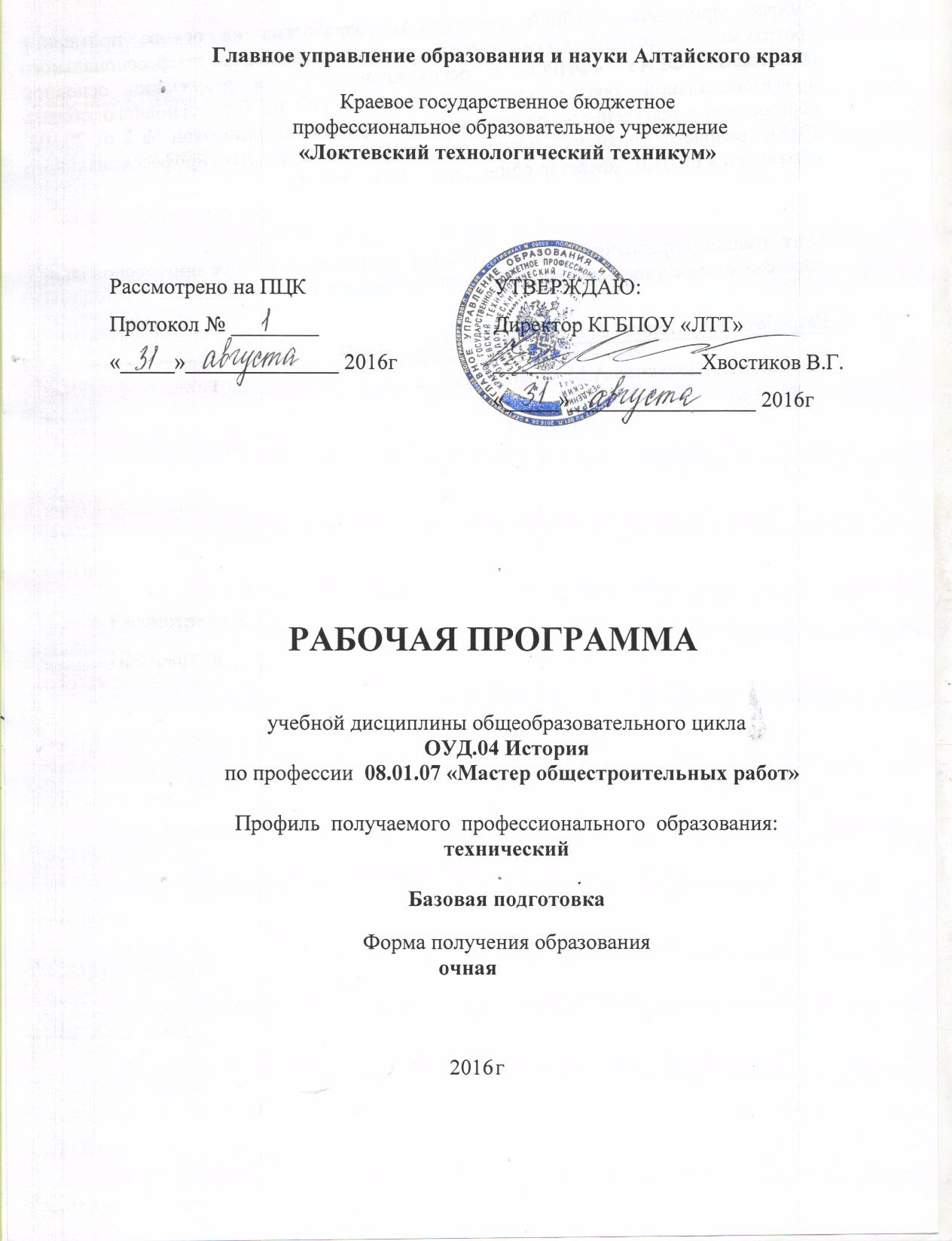 Рабочая программа учебной дисциплины разработана на основе примерной программы, одобренной Научно-методическим советом Центра профессионального образования ФГАУ «ФИРО» и рекомендованной для реализации основной профессиональной образовательной программы СПО на базе основного общего образования с получением среднего общего образования (протокол № 2 от 26. 03. 2015), рабочего учебного плана по профессии среднего профессионального образования 08.01.07 «Мастер общестроительных работ»Организация-разработчик:  Краевое государственное бюджетное профессиональное образовательное учреждение «Локтевский технологический техникум»Разработчик :   Попова Е. В., преподаватель, высшая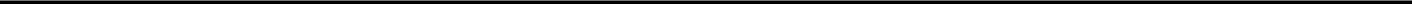 ФИО, должность, квалификационная категорияРецензенты: Шевякина А.М., преподавательПОЯСНИТЕЛЬНАЯ ЗАПИСКАПрограмма общеобразовательной учебной дисциплины «История» предназначена для изучения истории в профессиональных образовательных организациях, реализующих образовательную программу среднего общего образования в пределах освоения основной профессиональной образовательной программы СПО (ОПОП СПО) на базе основного общего образования при подготовке квалифицированных рабочих, служащих и специалистов среднего звена.Программа разработана на основе требований ФГОС среднего общего образования, предъявляемых к структуре, содержанию и результатам освоения учебной дисциплины «История», в соответствии с Рекомендациями по организации получения среднего общего образования в пределах освоения образовательных программ среднего профессионального образования на базе основного общего образования с учетом требований федеральных государственных образовательных стандартов и получаемой профессииили специальности среднего профессионального образования (письмо Департамента государственной политики в сфере подготовки рабочих кадров и ДПО Минобрнауки России от 17.03.2015 № 06-259).Содержание программы «История» направлено на достижение следующих целей:• формирование у молодого поколения исторических ориентиров самоидентификации в современном мире, гражданской идентичности личности;• формирование понимания истории как процесса эволюции общества, цивилизации и истории как науки;• усвоение интегративной системы знаний об истории человечества при особомвнимании к месту и роли России во всемирно-историческом процессе;• развитие способности у обучающихся осмысливать важнейшие историческиесобытия, процессы и явления;• формирование у обучающихся системы базовых национальных ценностей наоснове осмысления общественного развития, осознания уникальности каждойличности, раскрывающейся полностью только в обществе и через общество;• воспитание обучающихся в духе патриотизма, уважения к истории своего Отечества как единого многонационального государства, построенного на основе равенства всех народов России.Система исторического образования в России должна продолжить формирование и развитие исторических ориентиров самоидентификации молодых людей в современном мире, их гражданской позиции, патриотизма как нравственного качества личности.Значимость исторического знания в образовании обусловлена его познавательными и мировоззренческими свойствами, вкладом в духовно-нравственное становление молодежи.Содержание учебной дисциплины «История» ориентировано на осознание студентами базовых национальных ценностей российского общества, формирование российской гражданской идентичности, воспитание гражданина России, сознающего объективную необходимость выстраивания собственной образовательной траектории, непрерывного профессионального роста.Ключевые процессы, явления, факты всемирной и российской истории представлены в контексте всемирно-исторического процесса, в его социально-экономическом, политическом, этнокультурном и духовном аспектах. Особое внимание уделено историческим реалиям, оказавшим существенное влияние на «облик современности» как в России, так и во всем мире.Принципиальные оценки ключевых исторических событий опираются на положения Историко-культурного стандарта (ИКС), в котором сформулированы основные подходы к преподаванию отечественной истории, представлен перечень рекомендуемых для изучения тем, понятий и терминов, событий и персоналий, а также список «трудных вопросов истории».При отборе содержания учебной дисциплины «История» учитывались следующие принципы:•многофакторный подход к  истории, позволяющий показать всю сложность имногомерность предмета, продемонстрировать одновременное действие различных факторов, приоритетное значение одного из них в тот или иной период;• направленность содержания на развитие патриотических чувств обучающихся, воспитание у них гражданских качеств, толерантности мышления;• внимание к личностно-психологическим аспектам истории, которые проявляются прежде всего в раскрытии влияния исторических деятелей на ход исторического процесса;• ориентация обучающихся на самостоятельный поиск ответов на важные вопросы истории, формирование собственной позиции при оценке ключевыхисторических проблем.Основой учебной дисциплины «История» являются содержательные линии: историческое время, историческое пространство и историческое движение. В разделе программы «Содержание учебной дисциплины» они представлены как сквозные содержательные линии:• эволюция хозяйственной деятельности людей в зависимости от уровня развития производительных сил и характера экономических отношений;• процессы формирования и развития этнонациональных,  социальных, религиозных и политических общностей;• образование и развитие государственности в последовательной смене форм итипов, моделей взаимоотношений власти и общества, эволюция политическойсистемы;• социальные движения со свойственными им интересами, целями и противоречиями;• эволюция международных отношений;• развитие культуры разных стран и народов.Неотъемлемой частью образовательного процесса являются выполнение обучающимися практических заданий, индивидуальных проектов, подготовка рефератов (докладов).Изучение общеобразовательной учебной дисциплины «История» завершаетсяподведением итогов в форме дифференцированного зачета в рамкахпромежуточной аттестации студентов в процессе освоения ОПОП СПО с получением среднего общего образования (ППКРС, ППССЗ)СОДЕРЖАНИЕ                                                                                                                                                            Стр.Паспорт программы учебной дисциплины                                                   4                                                       Структура и содержание учебной дисциплины                                         31                                                          Условия реализации учебной дисциплины                                                66  Контроль и оценка результатов освоения учебной дисциплины            681.ПАспорт рабочей ПРОГРАММЫ УЧЕБНОЙ ДИСЦИПЛИНЫ «ИСТОРИЯ»1.1. Область применения рабочей программыПрограмма общеобразовательной учебной дисциплины «История» предназначена для изучения истории в профессиональных образовательных организациях, реализующих образовательную программу среднего общего образования в пределах освоения основной профессиональной образовательной программы по профессиям СПО.Рабочая программа учебной дисциплины «ИСТОРИЯ» составлена в соответствии с основными положениями федерального государственного образовательного стандарта среднего профессионального образования, Примерной программы учебной дисциплины «История», рекомендованной Федеральным государственным автономным учреждением «Федеральный институт развития образования» (ФГАУ «ФИРО»).1.2. Место учебной дисциплины в структуре основной профессиональной образовательной программы: программа дисциплины входит в общеобразовательный цикл и является базовой дисциплиной.  1.3. Требования к результатам освоения учебной дисциплины:Содержание программы «История» направлено на достижение следующих целей:формирование у молодого поколения исторических ориентиров самоидентификации в современном мире, гражданской идентичности личности;• формирование понимания истории как процесса эволюции общества, цивилизации и истории как науки;• усвоение интегративной системы знаний об истории человечества при особом внимании к месту и роли России во всемирно-историческом процессе;• развитие способностей  у обучающихся осмысливать важнейшие исторические события, процессы и явления;• формирование у обучающихся системы базовых национальных ценностей на основе осмысления общественного развития, осознания уникальности каждой личности, раскрывающейся полностью только в обществе и через общество;• воспитание обучающихся в духе патриотизма, уважения к истории своего Отечества как единого многонационального государства, построенного на основе равенства всех народов России.Освоение содержания учебной дисциплины «История» обеспечивает достижение обучающимися следующих результатов:личностных:-  сформированность российской гражданской идентичности, патриотизма, уважения к своему народу, чувств ответственности перед Родиной, гордости за свой край, свою Родину, прошлое и настоящее многонационального народа России, уважения к государственным символам (гербу, флагу, гимну); -  становление гражданской позиции как активного и ответственного члена 	российского общества,  осознающего свои конституционные права и обязанности, уважающего закон и правопорядок, обладающего чувством собственного достоинства, осознанно принимающего традиционные национальные и общечеловеческие гуманистические и демократические ценности; -  готовность к служению Отечеству, его защите;	-  сформированность мировоззрения, соответствующего современному уровню развития исторической науки и общественной практики, основанного на диалоге культур, а также различных форм общественного сознания, осознание своего места в поликультурном мире;- сформированность основ саморазвития и самовоспитания в соответствии с общечеловеческими ценностями и идеалами гражданского общества;-  готовность и способность к самостоятельной, творческой и ответственной деятельности; -  толерантное сознание и поведение в поликультурном мире, готовность и способность вести диалог с другими людьми, достигать в нем взаимопонимания, находить общие цели и сотрудничать для их достижения.метапредметных: -  умение самостоятельно определять цели деятельности и составлять планы 	деятельности; самостоятельно осуществлять, контролировать и корректировать деятельность; использовать все возможные ресурсы для достижения поставленных целей и реализации планов деятельности; выбирать успешные стратегии в различных ситуациях;- умение продуктивно общаться и взаимодействовать в процессе совместной деятельности, учитывать позиции других участников деятельности, эффективно разрешать конфликты;- владение навыками познавательной, учебно-исследовательской и проектной деятельности, навыками разрешения проблем; способность и готовность к самостоятельному поиску методов решения практических задач, применению различных методов познания; -   готовность и способность к самостоятельной информационно-познавательной деятельности, включая умение ориентироваться в различных источниках исторической информации, критически ее оценивать и интерпретировать; умение использовать средства информационных и коммуникационных технологий в решении когнитивных, коммуникативных и организационных задач с соблюдением требований эргономики, техники безопасности, гигиены, ресурсосбережения, правовых и этических норм, норм информационной безопасности; -  умение самостоятельно оценивать и принимать решения, определяющие стратегию поведения, с учетом гражданских и нравственных ценностей.предметных: -  сформированность представлений о современной исторической науке, ее специфике, методах исторического познания и роли в решении задач прогрессивного развития России в глобальном мире; -  владение комплексом знаний об истории России и человечества в целом, представлениями об общем и особенном в мировом историческом процессе; -  сформированность умений применять исторические знания в профессиональной и общественной деятельности, поликультурном общении; - владение навыками проектной деятельности и исторической реконструкции с привлечением различных источников; -  сформированность умений вести диалог, обосновывать свою точку зрения в дискуссии по исторической тематике.1.4.Основные виды деятельности и компетенции, формируемые в результате освоения учебной дисциплины:Программа учебной дисциплины способствует формированию следующих видов деятельности обучающегося:1.5. Количество часов на освоение программы учебной дисциплины:максимальная учебная нагрузка обучающегося- 256 часов, в том числе:обязательная аудиторная работа обучающегося - 171 час;самостоятельная работа обучающегося – 85 часов. СТРУКТУРА И СОДЕРЖАНИЕ УЧЕБНОЙ ДИСЦИПЛИНЫ2.1. Объем учебной дисциплины и виды учебной работы2.2  Тематический план и содержание учебной дисциплины ОДБ. 04 «История»Для характеристики уровня освоения учебного материала используются следующие обозначения:– ознакомительный (узнавание ранее изученных объектов, свойств);– репродуктивный (выполнение деятельности по образцу, инструкции или под руководством)– продуктивный (планирование и самостоятельное выполнение деятельности, решение проблемных задач)3. условия реализации УЧЕБНОЙ дисциплины3.1. Требования к минимальному материально-техническому обеспечению Реализация программы дисциплины требует наличия учебного кабинета «Истории и обществознания».    Оборудование учебного кабинета:                                                                                             - посадочные места по количеству обучающихся;                                                                                    - рабочее место преподавателя;                                                                                                       - комплект учебно-наглядных пособий «История».Технические средства обучения: компьютер с выходом в сеть Интернет;- видеопроектор;- презентации;видеофильмы;- электронные пособия.3.2. Информационное обеспечение обученияПеречень рекомендуемых учебных изданий, Интернет-ресурсов, дополнительной литературы.Основные источники:Артемов В.В. История для профессий и специальностей технического, естественно - научного, социально - экономического профилей. Учебник для начального и среднего профессионального образования. - М.: Издательский центр «Академия», 2012.Артемов В.В. История (для всех специальностей СПО). - М.: Издательский центр «Академия», 2015.Дополнительные источники:1. Аганбегян А. Проект Россия. Кризис: беда и шанс для России./ А. Аганбегян. – М.: Астрел, 2009.- 285с.2. Артемьев В.В., Лубченков Ю.Н. История Отечества. С древнейших времен до наших дней. Учебник для студентов СПО./В.В.Артемьев, Ю.Н.Лубченков.- М.: Академия, 2010.- 448с.3. Загладин Н.В. Всеобщая история. Учебник./Н.В.Загладин. – М.: ООО «ТИД» Русское слово-РС», 2007. – 400с.4. Исторический энциклопедический словарь./ М.: ОЛМА Медиа групп, 2010.- 928с.6. Кириллов В.В. История России. / В.В. Кириллов. – М.: Юрайт, 2010.- 661с.7. Мунчаев Ш.М., Устинов В.М. История советского государства. / Ш.М Мунчаев, В.М.Устинов. – М.: Норма, 2008.- 720с.8. Орлов А.С. Хрестоматия по истории России. Учебное пособие. / А.С. Орлов, Сивохина Т.А., В.А.Георгиев и др. – М.: Проспект, 2010.- 592с.9. Рогозин Д. НАТО точка РУ. / Д.Рогозин. – М.: ЭКСМО, Алгоритм, 2009.- 288с.11. Шевелев В.Н. История Отечества. / В.Н.Шевелев. – Ростов-на-Дону: Феникс, 2008.- 604с.12. Шевелев В.Н. История для колледжей. / В.Н.Шевелев, Е.В.Шевелева. – Ростов-на-Дону: Феникс, 2007.- 448с.Интернет ресурсы:Академик. Словари и энциклопедии. http://dic.academic.ru/Большая советская энциклопедия. http://bse.sci-lib.comВикепидияhttp:// ru.wikipedia.orgВоокsGid. Электронная библиотека. http://www.booksgid.comГлобалтека. Глобальная библиотека научных ресурсов. http://globalteka.ru/index.htmlЕдиное окно доступа к образовательным ресурсам. http://window.edu.ruИстория .http://www.istorya.ru Книги. http://www.ozon.ru/context/div_book/Лучшая учебная литература. http://st-books.ruРоссийский образовательный портал. Доступность, качество, эффективность. http://www.school.edu.ru/default.aspЭлектронная библиотечная система http://book.ru/4. Контроль и оценка результатов освоения УЧЕБНОЙ ДисциплиныКонтроль и оценка результатов освоения учебной дисциплины осуществляется преподавателем в процессе проведения практических занятий, тестирования, а также выполнения обучающимися индивидуальных заданий, проектов, исследований.Дополнения и изменения к рабочей программе на учебный годДополнения и изменения к рабочей программе на __________ учебный год по дисциплине «История.» В рабочую программу внесены следующие изменения:__________________________________________________________________________________________________________________________________________________________________________________________________________________________________________________________________________________________________________________________________________Дополнения  и  изменения  в  рабочей  программе  обсуждены  на  заседании  ПЦК_______________________________________________________«_____» ____________ 2016_____г. (протокол № _______ ).Председатель  ПЦК ________________ /___________________/Содержание обученияСодержание обученияСодержание обученияХарактеристика основных видов деятельности студентов(на уровне учебных действий)Введение Введение Введение Актуализация знаний о предмете истории.Высказывание собственных суждений о значении исторической науки для отдельного человека, государства, общества.Высказывание суждений о месте истории России во всемирной истории1. Древнейшая стадия истории человечества1. Древнейшая стадия истории человечества1. Древнейшая стадия истории человечества1. Древнейшая стадия истории человечестваПроисхождение человека. Люди эпохи палеолитаПроисхождение человека. Люди эпохи палеолитаПроисхождение человека. Люди эпохи палеолитаРассказ о современных представлениях о происхождении человека, расселении древнейших людей (с использованием исторической карты).Объяснение и применение в историческом контексте понятий:«антропогенез», «каменный век», «палеолит», «родовая община».Указание на карте мест наиболее известных археологических находок на территории РоссииНеолитическая революция и ее последствияНеолитическая революция и ее последствияНеолитическая революция и ее последствияОбъяснение и применение в историческом контексте понятий:«неолит», «неолитическая революция», «производящее хозяйство», «индоевропейцы», «племя», «союз племен», «цивилизация».Раскрытие причин возникновения производящего хозяйства ,характеристика перемен в жизни людей, связанных с этим событием. Называние и указание на карте расселения древних людей на территории России, территории складывания индоевропейской общности. Обоснование закономерности появления государства2. Цивилизации Древнего мира2. Цивилизации Древнего мира2. Цивилизации Древнего мира2. Цивилизации Древнего мираДревнейшие государства Древнейшие государства Древнейшие государства Локализация цивилизации Древнего Востока на ленте времени и исторической карте, объяснение, как природные условия влияли на образ жизни, отношения в древних обществах.Великие державы Древнего ВостокаВеликие державы Древнего ВостокаВеликие державы Древнего ВостокаХарактеристика экономической жизни и социального строя древневосточных обществ .Раскрытие причин, особенностей и последствий появления великих держав. Указание особенностей исторического пути Хеттской, Ассирийской, Персидской держав. Характеристика отличительных черт цивилизаций Древней Индии и Древнего КитаяДревняя ГрецияДревняя ГрецияДревняя ГрецияХарактеристика основных этапов истории Древней Греции, источников ее истории. Объяснение и применение в историческом контексте понятий:«полис», «демократия», «колонизация», «эллинизм».Умение дать сравнительную характеристику политического строя полисов (Афины, Спарта)Рассказ с использованием карты о древнегреческой колонизации, оценка ее последствий.Раскрытие причин возникновения, сущности и значения эллинизмаДревний РимДревний РимДревний РимХарактеристика с использованием карты основных этапов истории Древней Италии, становления и развития Римского государства.Объяснение и применение в историческом контексте понятий:«патриций», «плебей», «провинции», «республика», «империя», «колонат».Раскрытие причин военных успехов Римского государства, особенностей организации римской армииКультура и религия Древнего мираКультура и религия Древнего мираКультура и религия Древнего мираСистематизация материала о мифологии и религиозных учениях, возникших в Древнем мире. Раскрытие предпосылок и значения распространения буддизма, христианства .Объяснение причин зарождения научных знаний  .Объяснение вклада Древней Греции и Древнего Рима 3. Цивилизации Запада и Востока в Средние века3. Цивилизации Запада и Востока в Средние века3. Цивилизации Запада и Востока в Средние века3. Цивилизации Запада и Востока в Средние векаВеликое переселение народов и образование варварских королевств в ЕвропеВеликое переселение народов и образование варварских королевств в ЕвропеВеликое переселение народов и образование варварских королевств в ЕвропеРаскрытие оснований периодизации истории Средних веков, характеристика источников по этой эпохе. Участие в обсуждении вопроса о взаимодействии варварского и римского начал в европейском обществе раннего СредневековьяВозникновение ислама.Арабские завоеванияВозникновение ислама.Арабские завоеванияВозникновение ислама.Арабские завоеванияРассказ с использованием карты о возникновении Арабского халифата; объяснение причин его возвышения и разделения. Объяснение и применение в историческом контексте понятий:«ислам», «мусульманство», «халифат». Характеристика системы управления в Арабском халифате, значения арабской культурыВизантийская империяВизантийская империяВизантийская империяРассказ с использованием карты о возникновении Византии; объяснение причин ее возвышения и упадка. Рассказ о влиянии Византии и ее культуры на историю и культуру славянских государств, в частности России, раскрытие значения создания славянской письменности Кириллом и МефодиемВосток в Средние векаВосток в Средние векаВосток в Средние векаОбъяснение и применение в историческом контексте понятий:«хан», «сёгун», «самурай», «варна», «каста». Характеристика общественного устройства государств Востока в Средние века, отношений власти и подданных, системы управления. Представление описания, характеристики памятников культуры народов Востока (с использованием иллюстративного материала)Империя Карла Великого и ее распад. Феодальная раздробленность в ЕвропеИмперия Карла Великого и ее распад. Феодальная раздробленность в ЕвропеИмперия Карла Великого и ее распад. Феодальная раздробленность в ЕвропеРаскрытие сущности военной реформы Карла Мартелла, его влияния на успехи франкских королей. Рассказ о причинах, ходе и последствиях походов Карла Великого, значении образования его империи. Объяснение термина каролингское возрождение. Объяснение причин походов норманнов, указание на их последствияОсновные черты западноевропейского феодализмаОсновные черты западноевропейского феодализмаОсновные черты западноевропейского феодализмаОбъяснение и применение в историческом контексте понятий:«феодализм», «раздробленность», «вассально-ленные отношения», «сеньор», «рыцарь», «вассал». Раскрытие современных подходов к объяснению сущности феодализма. Рассказ о жизни представителей различных сословий средневекового общества: рыцарей, крестьян, горожан, духовенства  и др. (сообщение, презентация)Средневековый западноевропейский городСредневековый западноевропейский городСредневековый западноевропейский городОбъяснение и применение в историческом контексте понятий:«цех», «гильдия», «коммуна».Систематизация материала о причинах возникновения, сущности и значении средневековых городов. Характеристика взаимоотношений горожан и сеньоров, различных слоев населения городовКатолическая церковь в Средние века. Крестовые походыКатолическая церковь в Средние века. Крестовые походыКатолическая церковь в Средние века. Крестовые походыХарактеристика роли христианской церкви в средневековом обществе .Рассказ о причинах и последствиях борьбы римских пап и императоров Священной Римской империи. Систематизация материала по истории Крестовых походов, высказывание суждения об их причинах и последствияхЗарождение централизованных государств в ЕвропеЗарождение централизованных государств в ЕвропеЗарождение централизованных государств в ЕвропеРаскрытие особенностей развития Англии и Франции, причин и последствий зарождения в этих странах сословно представительной монархии. Характеристика причин, хода, результатов Столетней войны. Систематизация знаний о важнейших событиях позднего Средневековья: падении Византии, реконкисте и образовании Испании и Португалии, гуситских войнах. Показ исторических предпосылок образования централизованных государств в Западной Европе. Рассказ о наиболее значительных народных выступлениях СредневековьяСредневековая культура Западной Европы. Начало РенессансаСредневековая культура Западной Европы. Начало РенессансаСредневековая культура Западной Европы. Начало РенессансаПодготовка сообщения, презентации на тему «Первые европейские университеты». Характеристика основных художественных стилей средневековой культуры (с рассмотрением конкретных памятников, произведений). Высказывание суждений о предпосылках возникновения и значении идей гуманизма и Возрождения От древней Руси к Российскому государствуОт древней Руси к Российскому государствуОт древней Руси к Российскому государствуОт древней Руси к Российскому государствуОбразование Древнерусского государстваОбразование Древнерусского государстваОбразование Древнерусского государстваХарактеристика территорий расселения восточных славян и их соседей, природных условий, в которых они жили, их занятий, быта, верований. Раскрытие причин и указание времени образования Древнерусского государства. Объяснение и применение в историческом контексте понятий:«князь», «дружина», «государство». Составление хронологической таблицы о деятельности первых русских князейКрещение Руси и его значениеКрещение Руси и его значениеКрещение Руси и его значениеАктуализация знаний о возникновении христианства и основных его постулатах. Рассказ о причинах крещения Руси, основных событиях, связанных с принятием христианства на Руси .Оценка значения принятия христианства на РусиОбщество Древней РусиОбщество Древней РусиОбщество Древней РусиХарактеристика общественного и политического строя Древней Руси, внутренней и внешней политики русских князей.Анализ содержания Русской Правды.Указание причин княжеских усобиц.Составление характеристики личности, оценка, сравнение исторических деятелей (на примере князей Ярослава Мудрого, Владимира Мономаха)Раздробленность на РусиРаздробленность на РусиРаздробленность на РусиНазывание причин раздробленности на Руси, раскрытие последствий раздробленности.Указание на исторической карте территорий крупнейших самостоятельных центров Руси.Характеристика особенностей географического положения, социально-политического развития, достижений экономики и культуры Новгородской и Владимиро-Суздальской земельДревнерусская культураДревнерусская культураДревнерусская культураРассказ о развитии культуры в Древней Руси.Характеристика памятников литературы, зодчества Древней Руси.Высказывание суждений о значении наследия Древней Руси для современного обществаМонгольское завоевание и его последствияМонгольское завоевание и его последствияМонгольское завоевание и его последствияИзложение материала о причинах и последствиях монгольских завоеваний.Приведение примеров героической борьбы русского народа против завоевателей.Рассказ о Невской битве и Ледовом побоище.Составление характеристики Александра Невского.Оценка последствий ордынского владычества для Руси, характеристика повинностей населенияНачало возвышения МосквыНачало возвышения МосквыНачало возвышения МосквыРаскрытие причин и следствий объединения русских земель вокруг Москвы.Аргументация оценки деятельности Ивана Калиты, Дмитрия Донского.Раскрытие роли Русской православной церкви в возрождении и объединении Руси.Раскрытие значения Куликовской битвы для дальнейшего развития РоссииОбразование единого Русского государстваОбразование единого Русского государстваОбразование единого Русского государстваУказание на исторической карте роста территории Московской Руси.Составление характеристики Ивана III. Объяснение значения создания единого Русского государства.Изложение вопроса о влиянии централизованного государства на развитие хозяйства страны и положение людей.Изучение отрывков из Судебника 1497 года и использование содержащихся в них сведений в рассказе о положении крестьян5. Россия в ХVI— ХVII веках : от великого княжества к царств у5. Россия в ХVI— ХVII веках : от великого княжества к царств у5. Россия в ХVI— ХVII веках : от великого княжества к царств у5. Россия в ХVI— ХVII веках : от великого княжества к царств уРоссия в правление Ивана ГрозногоРоссия в правление Ивана ГрозногоРоссия в правление Ивана ГрозногоОбъяснение значения понятий: «Избранная рада», «приказ»,«Земский собор», «стрелецкое войско», «опричнина», «заповедные годы», «урочные лета», «крепостное право».Характеристика внутренней политики Ивана IV в середине ХVI века, основных мероприятий и значения реформ 1550-х годов.Раскрытие значения присоединения Среднего и Нижнего Поволжья, Западной Сибири к России.Объяснение последствий Ливонской войны для Русского государства. Объяснение причин, сущности и последствий опричнины.Обоснование оценки итогов правления Ивана ГрозногоСмутное время начала XVII векаСмутное время начала XVII векаСмутное время начала XVII векаОбъяснение смысла понятий: «Смутное время», «самозванец», «крестоцеловальная запись», «ополчение», «национально-освободительное движение».Раскрытие того, в чем заключались причины Смутного времени.Характеристика личности и деятельности Бориса Годунова, Лжедмитрия I, Василия Шуйского, Лжедмитрия II.Указание на исторической карте направлений походов отрядов под предводительством Лжедмитрия I, И. И. Болотникова, Лжедмитрия II, направлений походов польских и шведских войск, движения отрядов Первого и Второго ополчений и др.Высказывание оценки деятельности П. П. Ляпунова, К. Минина, Д. М. Пожарского.Раскрытие значения освобождения Москвы войсками ополчений для развития РоссииЭкономическое и социальное развитие России в XVII веке. Народные движенияЭкономическое и социальное развитие России в XVII веке. Народные движенияЭкономическое и социальное развитие России в XVII веке. Народные движенияИспользование информации исторических карт при рассмотрении экономического развития России в XVII веке.Раскрытие важнейших последствий появления и распространения мануфактур в России.Раскрытие причин народных движений в России XVII века.Систематизация исторического материала в форме таблицы «Народные движения в России XVII века»Становление абсолютизма в России. Внешняя политика России в ХVII векеСтановление абсолютизма в России. Внешняя политика России в ХVII векеСтановление абсолютизма в России. Внешняя политика России в ХVII векеОбъяснение смысла понятий: «абсолютизм», «церковный раскол», «старообрядцы».Раскрытие причин и последствий усиления самодержавной власти.Анализ объективных и субъективных причин и последствий раскола в Русской православной церкви.Характеристика значения присоединения Сибири к России.Объяснение того, в чем заключались цели и результаты внешней политики России в XVII векеКультура Руси конца XIII— XVII вековКультура Руси конца XIII— XVII вековКультура Руси конца XIII— XVII вековСоставление систематической таблицы о достижениях культуры Руси в XIII— XVII веках.Подготовка описания выдающихся памятников культуры ХIII— XVII веков (в том числе связанных со своим регионом); характеристика их художественных достоинств, исторического значения и др.Осуществление поиска информации для сообщений о памятниках культуры конца XIII— ХVIII веков и их создателях__6. Страны Запада и Востока в ХVI—ХVIII веках6. Страны Запада и Востока в ХVI—ХVIII веках6. Страны Запада и Востока в ХVI—ХVIII веках6. Страны Запада и Востока в ХVI—ХVIII векахЭкономическое развитие и перемены в западноевропейском обществеЭкономическое развитие и перемены в западноевропейском обществеЭкономическое развитие и перемены в западноевропейском обществеОбъяснение причин и сущности модернизации.Объяснение и применение в историческом контексте понятий: «мануфактура», «революция цен».Характеристика развития экономики в странах Западной Европы в ХVI— ХVIII веках.Раскрытие важнейших изменений в социальной структуре европейского общества в Новое время.Рассказ о важнейших открытиях в науке, усовершенствованиях в технике, кораблестроении, военном деле, позволивших странам Западной Европы совершить рывок в своем развитииВеликие географические открытия. Образования колониальных империйВеликие географические открытия. Образования колониальных империйВеликие географические открытия. Образования колониальных империйСистематизация материала о Великих географических открытиях (в форме хронологической таблицы), объяснение, в чем состояли их предпосылки.Возрождение и гуманизм в Западной ЕвропеВозрождение и гуманизм в Западной ЕвропеВозрождение и гуманизм в Западной ЕвропеОбъяснение и применение в историческом контексте понятий:«Возрождение», «Ренессанс», «гуманизм».Характеристика причин и основных черт эпохи Возрождения, главных достижений и деятелей Возрождения в науке и искусстве.Раскрытие содержания идей гуманизма и значения их распространения.Подготовка презентации об одном из титанов Возрождения, показывающей его вклад в становление новой культурыРеформация и контрреформацияРеформация и контрреформацияРеформация и контрреформацияОбъяснение и применение в историческом контексте понятий:«Реформация», «протестантизм», «лютеранство», «кальвинизм», «контрреформация».Раскрытие причин Реформации, указание важнейших черт протестантизма и особенностей его различных течений.Характеристика основных событий и последствий Реформации и религиозных войнСтановление абсолютизма в европейских странахСтановление абсолютизма в европейских странахСтановление абсолютизма в европейских странахОбъяснение и применение в историческом контексте понятий:«абсолютизм», «просвещенный абсолютизм».Раскрытие характерных черт абсолютизма как формы правления, приведение примеров политики абсолютизма (во Франции, Англии).Рассказ о важнейших событиях истории Франции, Англии, Испании, империи Габсбургов.Участие в обсуждении темы «Особенности политики “просвещенного абсолютизма” в разных странах Европы»Англия в XVII— ХVIII векахАнглия в XVII— ХVIII векахАнглия в XVII— ХVIII векахХарактеристика предпосылок, причин и особенностей Английской революции, описание ее основных событий и этапов.Раскрытие значения Английской революции, причин реставрации и «Славной революции».Характеристика причин и последствий промышленной революции (промышленного переворота), объяснение того, почему она началась в АнглииСтраны Востока в XVI— XVIII векахСтраны Востока в XVI— XVIII векахСтраны Востока в XVI— XVIII векахРаскрытие особенностей социально-экономического и политического развития стран Востока, объяснение причин углубления разрыва в темпах экономического развития этих стран и стран Западной Европы.Характеристика особенностей развития Османской империи, Китая и ЯпонииСтраны Востока и колониальная экспансия европейцевСтраны Востока и колониальная экспансия европейцевСтраны Востока и колониальная экспансия европейцевРассказ с использованием карты о колониальных захватах европейских государств в Африке в XVI — XIX веках; объяснение, в чем состояли цели и методы колониальной политики европейцев.Высказывание и аргументация суждений о последствиях колонизации для африканских обществ.Описание главных черт и достижений культуры стран и народов Азии, АфрикиМеждународные отношения в XVII— XVIII векахМеждународные отношения в XVII— XVIII векахМеждународные отношения в XVII— XVIII векахСистематизация материала о причинах и последствиях крупнейших военных конфликтов в XVII — середине XVIII века в Европе и за ее пределами.Участие в обсуждении ключевых проблем международных отношений XVII — середины XVIII веков в ходе учебной конференции, круглого столаРазвитие европейской культуры и науки в XVII— XVIII веках.Эпоха ПросвещенияРазвитие европейской культуры и науки в XVII— XVIII веках.Эпоха ПросвещенияРазвитие европейской культуры и науки в XVII— XVIII веках.Эпоха ПросвещенияХарактеристика причин и основных черт культуры, ее главных достижений и деятелей в науке и искусстве.Составление характеристик деятелей ПросвещенияВойна за независимость и образование СШАВойна за независимость и образование СШАВойна за независимость и образование СШАРассказ о ключевых событиях, итогах и значении войны североамериканских колоний за независимость (с использованиемисторической карты).Анализ положений Декларации независимости, Конституции США, объяснение, в чем заключалось их значение для создававшегося нового государства.Составление характеристик активных участников борьбы за независимость, «отцов-основателей» США.Объяснение, почему освободительная война североамериканских штатов против Англии считается революцией.Французская революция конца XVIII векаФранцузская революция конца XVIII векаФранцузская революция конца XVIII векаСистематизация материала по истории Французской революции.Составление характеристик деятелей Французской революций, высказывание и аргументация суждений об их роли в революции (в форме устного сообщения, эссе, участия в дискуссии).Участие в дискуссии на тему «Является ли террор неизбежным спутником настоящей революции?»__7. Россия в конце ХVII— ХVIII веке: от царства к империи7. Россия в конце ХVII— ХVIII веке: от царства к империи7. Россия в конце ХVII— ХVIII веке: от царства к империи7. Россия в конце ХVII— ХVIII веке: от царства к империиРоссия в эпоху петровских преобразованийСистематизация мнений историков о причинах петровских преобразований.Представление характеристики реформ Петра I:1) в государственном управлении;2) в экономике и социальной политике;3) в военном деле;4) в сфере культуры и быта.Систематизация материала о ходе и ключевых событиях, итогах Северной войны.Характеристика отношения различных слоев российского общества к преобразовательской деятельности Петра I, показ на конкретных примерах, в чем оно проявлялосьСистематизация мнений историков о причинах петровских преобразований.Представление характеристики реформ Петра I:1) в государственном управлении;2) в экономике и социальной политике;3) в военном деле;4) в сфере культуры и быта.Систематизация материала о ходе и ключевых событиях, итогах Северной войны.Характеристика отношения различных слоев российского общества к преобразовательской деятельности Петра I, показ на конкретных примерах, в чем оно проявлялосьСистематизация мнений историков о причинах петровских преобразований.Представление характеристики реформ Петра I:1) в государственном управлении;2) в экономике и социальной политике;3) в военном деле;4) в сфере культуры и быта.Систематизация материала о ходе и ключевых событиях, итогах Северной войны.Характеристика отношения различных слоев российского общества к преобразовательской деятельности Петра I, показ на конкретных примерах, в чем оно проявлялосьЭкономическое и социальное развитие в XVIII веке. Народные движенияХарактеристика основных черт социально-экономического развития России в середине — второй половине XVIII века.Рассказ с использованием карты о причинах, ходе, результатах восстания под предводительством Е. И. ПугачеваХарактеристика основных черт социально-экономического развития России в середине — второй половине XVIII века.Рассказ с использованием карты о причинах, ходе, результатах восстания под предводительством Е. И. ПугачеваХарактеристика основных черт социально-экономического развития России в середине — второй половине XVIII века.Рассказ с использованием карты о причинах, ходе, результатах восстания под предводительством Е. И. ПугачеваВнутренняя и внешняя политика России в середине — второй половине XVIII векаСистематизация материала о дворцовых переворотах (причинах, событиях, участниках, последствиях).Сопоставление политики «просвещенного абсолютизма» в России и других европейских странах.Характеристика личности и царствования Екатерины II.Объяснение, чем вызваны противоречивые оценки личности и царствования Павла I; высказывание и аргументация своего мнения.Раскрытие с использованием исторической карты, внешнеполитических задач, стоящих перед Россией во второй половине XVIII века; характеристика результатов внешней политикиСистематизация материала о дворцовых переворотах (причинах, событиях, участниках, последствиях).Сопоставление политики «просвещенного абсолютизма» в России и других европейских странах.Характеристика личности и царствования Екатерины II.Объяснение, чем вызваны противоречивые оценки личности и царствования Павла I; высказывание и аргументация своего мнения.Раскрытие с использованием исторической карты, внешнеполитических задач, стоящих перед Россией во второй половине XVIII века; характеристика результатов внешней политикиСистематизация материала о дворцовых переворотах (причинах, событиях, участниках, последствиях).Сопоставление политики «просвещенного абсолютизма» в России и других европейских странах.Характеристика личности и царствования Екатерины II.Объяснение, чем вызваны противоречивые оценки личности и царствования Павла I; высказывание и аргументация своего мнения.Раскрытие с использованием исторической карты, внешнеполитических задач, стоящих перед Россией во второй половине XVIII века; характеристика результатов внешней политикиРусская культура XVIII векаСистематизация материала о развитии образования в России в XVIII веке, объяснение, какие события играли в нем ключевую роль.Сравнение характерных черт российского и европейского Просвещения, выявление в них общего и различного.Систематизация материала о развитии образования в России в XVIII веке, объяснение, какие события играли в нем ключевую роль.Сравнение характерных черт российского и европейского Просвещения, выявление в них общего и различного.Систематизация материала о развитии образования в России в XVIII веке, объяснение, какие события играли в нем ключевую роль.Сравнение характерных черт российского и европейского Просвещения, выявление в них общего и различного.8. Становление индустриальной цивилизации8. Становление индустриальной цивилизации8. Становление индустриальной цивилизации8. Становление индустриальной цивилизацииПромышленный переворот и его последствияПромышленный переворот и его последствияПромышленный переворот и его последствияСистематизация материала о главных научных и технических достижениях, способствовавших развертыванию промышленной революции.Раскрытие сущности, экономических и социальных последствий промышленной революцииМеждународные отношенияМеждународные отношенияМеждународные отношенияСистематизация материала о причинах и последствиях крупнейших военных конфликтов XIX века в Европе и за ее пределами.Участие в обсуждении ключевых проблем международных отношений ХIХ века в ходе конференции, круглого стола, в том числе в форме ролевых высказываний.Участие в дискуссии на тему «Был ли неизбежен раскол Европы на два военных блока в конце ХIХ — начале ХХ века»Политическое развитие стран Европы и АмерикиПолитическое развитие стран Европы и АмерикиПолитическое развитие стран Европы и АмерикиСистематизация материала по истории революций XIX века в Европе и Северной Америке, характеристика их задач, участников, ключевых событий, итогов.Сопоставление опыта движения за реформы и революционных выступлений в Европе XIX века, высказывание суждений об эффективности реформистского и революционного путей преобразования общества.Сравнение путей создания единых государств в Германии и Италии, выявление особенностей каждой из стран.Объяснение причин распространения социалистических идей, возникновения рабочего движения.Составление характеристики известных исторических деятелей ХIХ века с привлечением материалов справочных изданий, ИнтернетаРазвитие западноевропейской культурыРазвитие западноевропейской культурыРазвитие западноевропейской культурыРассказ о важнейших научных открытиях и технических достижениях ХIХ века, объяснение, в чем состояло их значение.Характеристика основных стилей и течений в художественной культуре ХIХ века с раскрытием их особенностей на примерах конкретных произведений.9. Процесс модернизации в традиционных обществах Востока9. Процесс модернизации в традиционных обществах Востока9. Процесс модернизации в традиционных обществах Востока9. Процесс модернизации в традиционных обществах ВостокаКолониальная экспансия европейских стран. ИндияКолониальная экспансия европейских стран. ИндияКолониальная экспансия европейских стран. ИндияРаскрытие особенностей социально-экономического и политического развития стран Азии, Латинской Америки, Африки.Характеристика предпосылок, участников, крупнейших событий, итогов борьбы народов Латинской Америки за независимость, особенностей развития стран Латинской Америки в ХIХ веке.Рассказ с использованием карты о колониальных захватах европейских государств в Африке в XVI— XIX веках; объяснение, в чем состояли цели и методы колониальной политики европейцев.Описание главных черт и достижений культуры стран и народов Азии, Африки и Латинской Америки в XVI— XIX векахКитай и ЯпонияКитай и ЯпонияКитай и ЯпонияСопоставление практики проведения реформ, модернизации в странах Азии; высказывание суждений о значении европейского опыта для этих стран10. Российская империя в ХIХ веке10. Российская империя в ХIХ веке10. Российская империя в ХIХ веке10. Российская империя в ХIХ векеВнутренняя и внешняя политика России в начале XIX векаВнутренняя и внешняя политика России в начале XIX векаСистематизация материала о политическом курсе императора Александра I на разных этапах его правления (в форме таблицы, тезисов и т. п.).Характеристика сущности проекта М. М. Сперанского, объяснение, какие изменения в общественно-политическом устройствеРоссии он предусматривал.Представление исторического портрета Александра I и государственных деятелей времени его правления с использованием историко-биографической литературы (в форме сообщения, эссе, реферата, презентации).Систематизация материала об основных событиях и участниках Отечественной войны 1812 года, заграничных походах русской армии (в ходе семинара, круглого стола с использованием источников, работ историков)Систематизация материала о политическом курсе императора Александра I на разных этапах его правления (в форме таблицы, тезисов и т. п.).Характеристика сущности проекта М. М. Сперанского, объяснение, какие изменения в общественно-политическом устройствеРоссии он предусматривал.Представление исторического портрета Александра I и государственных деятелей времени его правления с использованием историко-биографической литературы (в форме сообщения, эссе, реферата, презентации).Систематизация материала об основных событиях и участниках Отечественной войны 1812 года, заграничных походах русской армии (в ходе семинара, круглого стола с использованием источников, работ историков)Движение декабристовДвижение декабристовХарактеристика предпосылок, системы взглядов, тактики действий декабристов, анализ их программных документов.Сопоставление оценок движения декабристов, данных современниками и историками, высказывание и аргументация своей оценки (при проведении круглого стола, дискуссионного клуба и т. п.)Характеристика предпосылок, системы взглядов, тактики действий декабристов, анализ их программных документов.Сопоставление оценок движения декабристов, данных современниками и историками, высказывание и аргументация своей оценки (при проведении круглого стола, дискуссионного клуба и т. п.)Внутренняя политика Николая IВнутренняя политика Николая IХарактеристика основных государственных преобразований, осуществленных во второй четверти XIX века, мер по решению крестьянского вопроса.Представление характеристик Николая I и государственных деятелей его царствования (с привлечением дополнительных источников, мемуарной литературы)Характеристика основных государственных преобразований, осуществленных во второй четверти XIX века, мер по решению крестьянского вопроса.Представление характеристик Николая I и государственных деятелей его царствования (с привлечением дополнительных источников, мемуарной литературы)Общественное движение во второй четверти XIX векаОбщественное движение во второй четверти XIX векаХарактеристика основных направлений общественного движения во второй четверти XIX века, взглядов западников и славянофилов, выявление общего и различного.Высказывание суждений о том, какие идеи общественно-политической мысли России XIX века сохранили свое значение для современности (при проведении круглого стола, дискуссии)Характеристика основных направлений общественного движения во второй четверти XIX века, взглядов западников и славянофилов, выявление общего и различного.Высказывание суждений о том, какие идеи общественно-политической мысли России XIX века сохранили свое значение для современности (при проведении круглого стола, дискуссии)Внешняя политика России во второй четверти XIX векаВнешняя политика России во второй четверти XIX векаСоставление обзора ключевых событий внешней политики России во второй четверти XIX века (европейской политики, Кавказской войны, Крымской войны), их итогов и последствий.Анализ причин и последствий создания и действий антироссийской коалиции в период Крымской войныСоставление обзора ключевых событий внешней политики России во второй четверти XIX века (европейской политики, Кавказской войны, Крымской войны), их итогов и последствий.Анализ причин и последствий создания и действий антироссийской коалиции в период Крымской войныОтмена крепостного права и реформы 60—70-х годов XIX века.КонтрреформыОтмена крепостного права и реформы 60—70-х годов XIX века.КонтрреформыРаскрытие основного содержания Великих реформ 1860—1870-х годов (крестьянской, земской, городской, судебной, военной, преобразований в сфере просвещения, печати).Представление исторического портрета Александра II и государственных деятелей времени его правления с использованием историко-биографической литературы (в форме сообщения, эссе, реферата, презентации).Характеристика внутренней политики Александра III в 1880—1890-е годы, сущности и последствий политики контрреформ.Раскрытие основного содержания Великих реформ 1860—1870-х годов (крестьянской, земской, городской, судебной, военной, преобразований в сфере просвещения, печати).Представление исторического портрета Александра II и государственных деятелей времени его правления с использованием историко-биографической литературы (в форме сообщения, эссе, реферата, презентации).Характеристика внутренней политики Александра III в 1880—1890-е годы, сущности и последствий политики контрреформ.Общественное движение во второй половине XIX векаОбщественное движение во второй половине XIX векаСистематизация материала об этапах и эволюции народнического движения, составление исторических портретов народников (в форме сообщений, эссе, презентации).Раскрытие предпосылок, обстоятельств и значения зарождения в России социал-демократического движенияСистематизация материала об этапах и эволюции народнического движения, составление исторических портретов народников (в форме сообщений, эссе, презентации).Раскрытие предпосылок, обстоятельств и значения зарождения в России социал-демократического движенияЭкономическое развитие во второй половине XIX векаЭкономическое развитие во второй половине XIX векаСопоставление этапов и черт промышленной революции в России с аналогичными процессами в ведущих европейских странах (в форме сравнительной таблицы).Систематизация материала о завершении промышленной революции в России; конкретизация общих положений на примере экономического и социального развития своего края.Объяснение сути особенностей социально-экономического положения России к началу XIX века, концу XIX векаСопоставление этапов и черт промышленной революции в России с аналогичными процессами в ведущих европейских странах (в форме сравнительной таблицы).Систематизация материала о завершении промышленной революции в России; конкретизация общих положений на примере экономического и социального развития своего края.Объяснение сути особенностей социально-экономического положения России к началу XIX века, концу XIX векаВнешняя политика России во второй половине XIX векаВнешняя политика России во второй половине XIX векаУчастие в подготовке и обсуждении исследовательского проекта «Русско-турецкая война 1877—1878 годов: военные и дипломатические аспекты, место в общественном сознании россиян» (на основе анализа источников, в том числе картин русских художников, посвященных этой войне)Участие в подготовке и обсуждении исследовательского проекта «Русско-турецкая война 1877—1878 годов: военные и дипломатические аспекты, место в общественном сознании россиян» (на основе анализа источников, в том числе картин русских художников, посвященных этой войне)Русская культура XIX векаРусская культура XIX векаРаскрытие определяющих черт развития русской культуры в XIX века, ее основных достижений; характеристика творчества выдающихся деятелей культуры (в форме сообщения, выступления на семинаре, круглом столе).Подготовка и проведение виртуальных экскурсий по залам художественных музеев и экспозициям произведений живописцев, скульпторов и архитекторов ХIХ века.Осуществление подготовки и презентации сообщения, исследовательского проекта о развитии культуры своего региона в XIX века.__Раскрытие определяющих черт развития русской культуры в XIX века, ее основных достижений; характеристика творчества выдающихся деятелей культуры (в форме сообщения, выступления на семинаре, круглом столе).Подготовка и проведение виртуальных экскурсий по залам художественных музеев и экспозициям произведений живописцев, скульпторов и архитекторов ХIХ века.Осуществление подготовки и презентации сообщения, исследовательского проекта о развитии культуры своего региона в XIX века.__11. От Новой истории к Новейшей11. От Новой истории к Новейшей11. От Новой истории к Новейшей11. От Новой истории к НовейшейМир в начале ХХ века Мир в начале ХХ века Мир в начале ХХ века Показ на карте ведущих государств мира и их колонии в начале ХХ века.Объяснение и применение в историческом контексте понятий: «модернизация», «индустриализация», «империализм», «урбанизация», «Антанта», «Тройственный союз».Характеристика причин, содержания и значения социальных реформ начала ХХ века на примерах разных стран.Раскрытие сущности причин неравномерности темпов развития индустриальных стран в начале ХХ векаПробуждение Азии в начале ХХ векаПробуждение Азии в начале ХХ векаПробуждение Азии в начале ХХ векаОбъяснение и применение в историческом контексте понятия «пробуждение Азии».Сопоставление путей модернизации стран Азии, Латинской Америки в начале ХХ века; выявление особенностей отдельных стран.Объяснение, в чем заключались задачи и итоги революций в Османской империи, Иране, Китае, МексикеРоссия на рубеже XIX— XX вековРоссия на рубеже XIX— XX вековРоссия на рубеже XIX— XX вековОбъяснение, в чем заключались главные противоречия в политическом, экономическом, социальном развитии России в начале ХХ века.Представление характеристики Николая II (в форме эссе, реферата).Систематизация материала о развитии экономики в начале ХХ века, выявление ее характерных чертРеволюция 1905—1907 годов в РоссииРеволюция 1905—1907 годов в РоссииРеволюция 1905—1907 годов в РоссииСистематизация материала об основных событиях российской революции 1905—1907 годов, ее причинах, этапах, важнейших событиях (в виде хроники событий, тезисов).Объяснение и применение в историческом контексте понятий: «кадеты», «октябристы», «социал-демократы», «Совет», «Государственная дума», «конституционная монархия».Россия в период столыпинских реформРоссия в период столыпинских реформРоссия в период столыпинских реформРаскрытие основных положений и итогов осуществления политической программы П. А. Столыпина, его аграрной реформы.Объяснение и применение в историческом контексте понятий: «отруб», «хутор», «переселенческая политика», «третьеиюньская монархия»Серебряный век русской культурыСеребряный век русской культурыСеребряный век русской культурыХарактеристика достижений российской культуры начала ХХ века: творчества выдающихся деятелей науки и культуры (в форме сообщений, эссе, портретных характеристик, реферата и др.).Объяснение и применение в историческом контексте понятий: «модернизм», «символизм», «декадентство», «авангард», «кубизм», абстракционизм, «футуризм», «акмеизм».Участие в подготовке и презентации проекта «Культура нашего края в начале ХХ века» (с использованием материалов краеведческого музея, личных архивов)Первая мировая война. Боевые действия 1914—1918 годовПервая мировая война. Боевые действия 1914—1918 годовПервая мировая война. Боевые действия 1914—1918 годовХарактеристика причин, участников, основных этапов и крупнейших сражений Первой мировой войны.Систематизация материала о событиях на Западном и Восточном фронтах войны (в форме таблицы), раскрытие их взаимообусловленности.Характеристика итогов и последствий Первой мировой войныПервая мировая война и обществоПервая мировая война и обществоПервая мировая война и обществоАнализ материала о влиянии войны на развитие общества в воюющих странах.Характеристика жизни людей на фронтах и в тылу (с использованием исторических источников, мемуаров).Объяснение, как война воздействовала на положение в России, высказывание суждения по вопросу «Война — путь к революции?»Февральская революция в России. От Февраля к ОктябрюФевральская революция в России. От Февраля к ОктябрюФевральская революция в России. От Февраля к ОктябрюХарактеристика причин и сущности революционных событий февраля 1917 года.Оценка деятельности Временного правительства, Петроградского Совета.Характеристика позиций основных политических партий и их лидеров в период весны—осени 1917 годаОктябрьская революция в России и ее последствияОктябрьская революция в России и ее последствияОктябрьская революция в России и ее последствияХарактеристика причин и сущности событий октября 1917 года, сопоставление различных оценок этих событий, высказывание и аргументация своей точки зрения (в ходе диспута).Объяснение причин прихода большевиков к власти.Систематизация материала о создании Советского государства, первых преобразованиях (в форме конспекта, таблицы).Объяснение и применение в историческом контексте понятий: «декрет», «национализация», «рабочий контроль», «Учредительное собрание».Характеристика обстоятельств и последствий заключения Брестского мира.Участие в обсуждении роли В. И. Ленина в истории ХХ века(в форме учебной конференции, диспута)Гражданская война в РоссииГражданская война в РоссииГражданская война в РоссииХарактеристика причин Гражданской войны и интервенции, целей, участников и тактики белого и красного движения.Проведение поиска информации о событиях Гражданской войны в родном крае, городе, представление ее в форме презентации, эссе.__12. Между двумя мировыми войнами12. Между двумя мировыми войнами12. Между двумя мировыми войнами12. Между двумя мировыми войнамиНедемократические режимыНедемократические режимыНедемократические режимыОбъяснение и применение в историческом контексте понятий: «мировой экономический кризис», «тоталитаризм», «авторитаризм», «фашизм», «нацизм».Объяснение причин возникновения и распространения фашизма в Италии и нацизма в Германии.Систематизация материала о гражданской войне в Испании, высказывание оценки ее последствийЕвропа и США Европа и США Европа и США Объяснение и применение в историческом контексте понятий: «Версальско-Вашингтонская система», «Лига Наций», «репарации», «новый курс», «Народный фронт».Систематизация материала о революционных событиях 1918 —начала 1920-х годов в Европе (причин, участников, ключевых событий, итогов революций).Характеристика успехов и проблем экономического развития стран Европы и США в 1920-е годы.Раскрытие причин мирового экономического кризиса 1929—1933 годов и его последствий.Объяснение сущности, причин успеха и противоречий «нового курса» президента США Ф. РузвельтаТурция, Китай, Индия, ЯпонияТурция, Китай, Индия, ЯпонияТурция, Китай, Индия, ЯпонияХарактеристика опыта и итогов реформ и революций как путей модернизации в странах Азии.Раскрытие особенностей освободительного движения 1920—1930-х годов в Китае и Индии.Высказывание суждений о роли лидеров в освободительном движении и модернизации стран Азии.Высказывание суждений о причинах и особенностях японской экспансииМеждународные отношенияМеждународные отношенияМеждународные отношенияХарактеристика основных этапов и тенденций развития международных отношений в 1920—1930-е годы.Участие в дискуссии о предпосылках, характере и значении важнейших международных событий 1920—1930-х годовКультура в первой половине ХХ векаКультура в первой половине ХХ векаКультура в первой половине ХХ векаХарактеристика основных течений в литературе и искусстве 1920—1930-х годов на примерах творчества выдающихся мастеров культуры, их произведений (в форме сообщений или презентаций, в ходе круглого стола).Сравнение развития западной и советской культуры в 1920—1930-е годы, выявление черт их различия и сходстваНовая экономическая политика в Советской России. ОбразованиеСССРНовая экономическая политика в Советской России. ОбразованиеСССРНовая экономическая политика в Советской России. ОбразованиеСССРУчастие в семинаре на тему «Нэп как явление социально-экономической и общественно-политической жизни Советской страны».Сравнение основных вариантов объединения советских республик, их оценка, анализ положений Конституции СССР (1924 года), раскрытие значения образования СССР.Раскрытие сущности, основного содержания и результатов внутрипартийной борьбы в 1920—1930-е годыИндустриализация и коллективизация в СССРИндустриализация и коллективизация в СССРИндустриализация и коллективизация в СССРПредставление характеристики и оценки политических процессов 1930-х годов.Характеристика причин, методов и итогов индустриализации и коллективизации в СССР.Объяснение и применение в историческом контексте понятий: «пятилетка», «стахановское движение», «коллективизация», «раскулачивание», «политические репрессии», «враг народа», «ГУЛАГ».Советское государство и обществов 1920—1930-е годыСоветское государство и обществов 1920—1930-е годыСоветское государство и обществов 1920—1930-е годыРаскрытие особенностей социальных процессов в СССР в 1930-е годы.Характеристика эволюции политической системы в СССР в 1930-е годы, раскрытие предпосылок усиления централизации власти.Анализ информации источников и работ историков о политических процессах и репрессиях 1930-х годов, оценка этих событийСоветская культура в 1920—1930-е годыСоветская культура в 1920—1930-е годыСоветская культура в 1920—1930-е годыСистематизация информации о политике в области культуры  в 1920 — 1930-е годы, выявление ее основных тенденций.Характеристика достижений советской науки и культуры.Участие в подготовке и представлении материалов о творчестве и судьбах ученых, деятелей литературы и искусства 1920—1930-х годов (в форме биографических справок, эссе, презентаций, рефератов).13. Вторая мировая война13. Вторая мировая война13. Вторая мировая война13. Вторая мировая войнаНакануне мировой войны.Накануне мировой войны.Накануне мировой войны.Характеристика причин кризиса Версальско-Вашингтонской системы и начала Второй мировой войны.Приведение оценок Мюнхенского соглашения и советско-германских договоров 1939 годаПервый период Второй мировой войны. Бои на Тихом океанеПервый период Второй мировой войны. Бои на Тихом океанеПервый период Второй мировой войны. Бои на Тихом океанеНазывание с использованием карты участников и основных этапов Второй мировой войны.Характеристика роли отдельных фронтов в общем ходе Второй мировой войны.Объяснение и применение в историческом контексте понятий: «странная война», «план “Барбаросса”», «план “Ост”», «новый порядок», «коллаборационизм», «геноцид», «холокост», «антигитлеровская коалиция», «ленд-лиз», «коренной перелом», «движение Сопротивления», «партизаны».Представление биографических справок, очерков об участниках войны: полководцах, солдатах, тружениках тыла.Раскрытие значения создания антигитлеровской коалиции и роли дипломатии в годы войны.Характеристика значения битвы под МосквойВторой период Второй мировой войныВторой период Второй мировой войныВторой период Второй мировой войныСистематизация материала о крупнейших военных операциях Второй мировой и Великой Отечественной войн: их масштабах, итогах и роли в общем ходе войн (в виде синхронистических и тематических таблиц, тезисов и др.).Показ особенностей развития экономики в главных воюющих государствах, объяснение причин успехов советской экономики.Рассказ о положении людей на фронтах и в тылу, характеристика жизни людей в годы войны с привлечением информации исторических источников (в том числе музейных материалов, воспоминаний и т. д.). Высказывание собственного суждения о причинах коллаборационизма разных странах в годы войны.Характеристика итогов Второй мировой и Великой Отечественной войн, их исторического значения14. Мир во второй половине ХХ — начале ХХI века14. Мир во второй половине ХХ — начале ХХI века14. Мир во второй половине ХХ — начале ХХI века14. Мир во второй половине ХХ — начале ХХI векаПослевоенное устройство мира. Начало «холодной войны»Послевоенное устройство мира. Начало «холодной войны»Послевоенное устройство мира. Начало «холодной войны»Представление с использованием карты характеристики важнейших изменений, произошедших в мире после Второй мировой войны.Раскрытие причин и последствий укрепления статуса СССР как великой державы.Характеристика причин создания и основ деятельности ООН.Объяснение причин формирования двух военно-политических блоковВедущие капиталистические страныВедущие капиталистические страныВедущие капиталистические страныХарактеристика этапов научно-технического прогресса во второй половине ХХ — начале ХХI века, сущности научно-технической и информационной революций, их социальных последствий.Раскрытие сущности наиболее значительных изменений в структуре общества во второй половине ХХ — начале XXI века, причин и последствий этих изменений (на примере отдельных стран).Представление обзора политической истории США во второй половине ХХ — начале XXI века.Высказывание суждения о том, в чем выражается, чем объясняется лидерство США в современном мире и каковы его последствия.Раскрытие предпосылок, достижений и проблем европейской интеграцииСтраны Восточной ЕвропыСтраны Восточной ЕвропыСтраны Восточной ЕвропыХарактеристика основных этапов в истории восточноевропейских стран второй половины XX — начала XXI века.Сбор материалов и подготовка презентации о событиях в Венгрии в 1956 году и в Чехословакии в 1968 году.Объяснение и применение в историческом контексте понятий: «мировая социалистическая система», «СЭВ», «ОВД», «Пражская весна», «Солидарность», «бархатная революция», «приватизация».Систематизация и анализ информации (в том числе из дополнительной литературы и СМИ) о развитии восточноевропейских стран в конце ХХ — начале ХХI векаКрушение колониальной системыКрушение колониальной системыКрушение колониальной системыХарактеристика этапов освобождения стран Азии и Африки от колониальной и полуколониальной зависимости, раскрытие особенностей развития этих стран во второй половине ХХ — начале ХХI века.Характеристика этапов развития стран Азии и Африки после их освобождения от колониальной и полуколониальной зависимости.Объяснение и применение в историческом контексте понятий: «страны социалистической ориентации», «неоколониализм», «новые индустриальные страны», «традиционализм», «фундаментализм»Индия, Пакистан, Китай Индия, Пакистан, Китай Индия, Пакистан, Китай Характеристика особенностей процесса национального освобождения и становления государственности в Индии и Пакистане.Объяснение причин успехов в развитии Китая и Индии в конце ХХ — начале ХХI века, высказывание суждений о перспективах развития этих стран.Участие в дискуссии на тему «В чем причины успехов реформ в Китае: уроки для России» с привлечением работ историков и публицистовСтраны Латинской АмерикиСтраны Латинской АмерикиСтраны Латинской АмерикиСопоставление реформистского и революционного путей решения социально-экономических противоречий в странах Латинской Америки, высказывание суждений об их результативности.Объяснение и применение в историческом контексте понятий: «импортозамещающая индустриализация», «национализация», «хунта», «левый поворот».Характеристика крупнейших политических деятелей Латинской Америки второй половины ХХ — начала ХХI векаМеждународные отношенияМеждународные отношенияМеждународные отношенияОбъяснение сущности «холодной войны», ее влияния на историю второй половины ХХ века.Характеристика основных периодов и тенденций развития международных отношений в 1945 году — начале XXI века.Рассказ с использованием карты о международных кризисах 1940—1960-х годов.Объяснение и применение в историческом контексте понятий: «биполярный мир», «холодная война», «железный занавес», «НАТО», «СЭВ», «ОВД», «международные кризисы», «разрядка международной напряженности», «новое политическое мышление», «региональная интеграция», «глобализация».Участие в обсуждении событий современной международной жизни (с привлечением материалов СМИ)Развитие культуры Развитие культуры Развитие культуры Характеристика достижений в различных областях науки, показ их влияния на развитие общества (в том числе с привлечением дополнительной литературы, СМИ, Интернета).Объяснение и применение в историческом контексте понятий: «постмодернизм», «массовая культура», «поп-арт».__15. Апогей и кризис советской системы. 1945—1991 годы15. Апогей и кризис советской системы. 1945—1991 годы15. Апогей и кризис советской системы. 1945—1991 годы15. Апогей и кризис советской системы. 1945—1991 годыСССР в послевоенные годыСССР в послевоенные годыСССР в послевоенные годыСистематизация материала о развитии СССР в первые послевоенные годы, основных задачах и мероприятиях внутренней и внешней политики.Характеристика процесса возрождения различных сторон жизни советского общества в послевоенные годы.Проведение поиска информации о жизни людей в послевоенные годы (с привлечением мемуарной, художественной литературы).Участие в подготовке презентации «Родной край (город) в первые послевоенные годы»СССР в 1950 — начале 1960-х годовСССР в 1950 — начале 1960-х годовСССР в 1950 — начале 1960-х годовХарактеристика перемен в общественно-политической жизни СССР, новых подходов к решению хозяйственных и социальных проблем, реформ.Проведение обзора достижений советской науки и техники во второй половине 1950 — первой половине 1960-х годов (с использованием научно-популярной и справочной литературы), раскрытие их международного значенияСССР во второй половине 1960-х — начале 1980-х годовСССР во второй половине 1960-х — начале 1980-х годовСССР во второй половине 1960-х — начале 1980-х годовСистематизация материала о тенденциях и результатах экономического и социального развития СССР в 1965 — начале 1980-х годов (в форме сообщения, конспекта).Объяснение, в чем проявлялись противоречия в развитии науки и техники, художественной культуры в рассматриваемый период.Проведение поиска информации о повседневной жизни, интересах советских людей в 1960 — середине 1980-х годов (в том числе путем опроса родственников, людей старших поколений).Оценка государственной деятельности Л. И. Брежнева.Систематизация материала о развитии международных отношений и внешней политики СССР (периоды улучшения и обострения международных отношений, ключевые события)СССР в годы перестройки СССР в годы перестройки СССР в годы перестройки Характеристика причин и предпосылок перестройки в СССР.Объяснение и применение в историческом контексте понятий: «перестройка», «гласность», «плюрализм», «парад суверенитетов».Проведение поиска информации об изменениях в сфере экономики и общественной жизни в годы перестройки.Составление характеристики (политического портрета) М. С. Горбачева (с привлечением дополнительной литературы).Участие в обсуждении вопросов о характере и последствиях перестройки, причинах кризиса советской системы и распада СССР, высказывание и аргументация своего мненияРазвитие советской культуры (1945—1991 годы)Развитие советской культуры (1945—1991 годы)Развитие советской культуры (1945—1991 годы)Характеристика особенностей развития советской науки в разные периоды второй половины ХХ века.Подготовка сравнительной таблицы «Научно-технические открытия стран Запада и СССР в 1950—1970-е годы».Рассказ о выдающихся произведениях литературы и искусства.Объяснение, в чем заключалась противоречивость партийной культурной политики.Рассказ о развитии отечественной культуры в 1960—1980-е годы, характеристика творчества ее выдающихся представителей__16. Российская Федерация на рубеже ХХ— ХХI веков16. Российская Федерация на рубеже ХХ— ХХI веков16. Российская Федерация на рубеже ХХ— ХХI веков16. Российская Федерация на рубеже ХХ— ХХI вековРоссия в конце ХХ —начале ХХI векаРоссия в конце ХХ —начале ХХI векаРоссия в конце ХХ —начале ХХI векаОбъяснение, в чем заключались трудности перехода к рыночной экономике, с привлечением свидетельств современников.Характеристика темпов, масштабов, характера и социально -экономических последствий приватизации в России.Сравнение Конституции России 1993 года с Конституцией СССР 1977 года по самостоятельно сформулированным вопросам.Объяснение причин военно-политического кризиса в Чечне и способов его разрешения в середине 1990-х годов.Оценка итогов развития РФ в 1990-е годы.Систематизация и раскрытие основных направлений реформаторской деятельности руководства РФ в начале ХХI века.Рассказ о государственных символах России в контексте формирования нового образа страны.Представление краткой характеристики основных политических партий современной России, указание их лидеров.Указание глобальных проблем и вызовов, с которыми столкнулась России в ХХI веке.Характеристика ключевых событий политической истории современной России в XXI веке.Систематизация материалов печати и телевидения об актуальных проблемах и событиях в жизни современного российского общества, представление их в виде обзоров, рефератов.Проведение обзора текущей информации телевидения и прессы о внешнеполитической деятельности руководителей страны.Характеристика места и роли России в современном миреВид учебной работыОбъем часовМаксимальная учебная нагрузка (всего)256Обязательная аудиторная учебная нагрузка (всего)171в том числе:практические занятия70контрольные работыВнеаудиторная самостоятельная работа85в том числе:выполнение рефератов11подготовка сообщений15подготовка семинаров4выполнение эссе10выполнение индивидуального проекта с использованием информационных технологий20            выполнение творческих заданий 15решение проблемных заданий.10Итоговая аттестация в форме дифференцированного зачетаНаименование разделов и темСодержание учебного материала, лабораторные работы и практические занятия, самостоятельная работа обучающихсяОбъем часовУровень освоения1234ВведениеЗначение изучения истории. Проблема достоверности исторических знаний. Исторические источники, их виды, основные методы работы с ними. Периодизация всемирной истории. История России — часть всемирной истории. 32Раздел 1. Древнейшая стадия истории человечестваСодержание учебного материала4Тема 1.1 Происхождение человека. Люди эпохи палеолита.Источники знаний о древнейшем человеке. Проблемы антропогенеза. Древнейшие виды человека. Расселение древнейших людей по земному шару. Появление человека современного вида. Палеолит. Условия жизни и занятия первобытных людей. Социальные отношения. Родовая община. Формы первобытного брака. Достижения людей палеолита. Причины зарождения и особенности первобытной религии и искусства. Археологические памятники палеолита на территории России.12Тема 1.1 Происхождение человека. Люди эпохи палеолита.Практические занятия. Археологические памятники палеолита на территории России1Тема 1.2 Неолитическая революция и ее последствияПонятие «неолитическая революция». Причины неолитической революции. Зарождение производящего хозяйства, появление земледелия и животноводства. Прародина производящего хозяйства. Последствия неолитической революции. Древнейшие поселения земледельцев и животноводов. Неолитическая революция на территории современной России. Первое и второе общественное разделение труда. Появление ремесла и торговли. Начало формирования народов. Индоевропейцы и проблема их прародины. Эволюция общественных отношений, усиление неравенства. Соседская община. Племена и союзы племен. Укрепление власти вождей. Возникновение элементов государственности. Древнейшие города.12Тема 1.2 Неолитическая революция и ее последствияПрактическое занятие.Неолитическая революция на территории современной России.1Самостоятельная работа: подготовить сообщения  «Археологические памятники на территории России»,  подготовка реферата на тему «Происхождение человека: дискуссионные вопросы».5Раздел 2. Цивилизации Древнего мираСодержание учебного материала8Тема 2.1 Древнейшие государстваПонятие цивилизации. Особенности цивилизаций Древнего мира — древневосточной и античной. Специфика древнеегипетской цивилизации. Города-государства Шумера. Вавилон. Законы царя Хаммурапи. Финикийцы и их достижения. Древние евреи в Палестине. Хараппская цивилизация Индии. Индия под властью ариев. Зарождение древнекитайской цивилизации.12Тема 2.1 Древнейшие государстваПрактическое занятие.Особенности цивилизаций Древнего мира — древневосточной и античной.1Тема 2.2 Великие державы Древнего Востока. Древняя ГрецияПредпосылки складывания великих держав, их особенности. Последствия появления великих держав. Хеттское царство. Ассирийская военная держава. Урарту. Мидийско-Персидская держава — крупнейшее государство Древнего Востока. Государства Индии. Объединение Китая. Империи Цинь и Хань.Особенности географического положения и природы Греции. Минойская и микенская цивилизации. Последствия вторжения дорийцев в Грецию. Складывание полисного строя. Характерные черты полиса. Великая греческая колонизация и ее последствия. Развитие демократии в Афинах. Спарта и ее роль в истории Древней Греции. Греко-персидские войны, их ход, результаты, последствия. Расцвет демократии в Афинах. Причины и результаты кризиса полиса. Македонское завоевание Греции. Походы Александра Македонского и их результаты. Эллинистические государства — синтез античной и древневосточной цивилизации.12Тема 2.2 Великие державы Древнего Востока. Древняя ГрецияПрактическое занятие. Великая греческая колонизация и ее последствия.1Тема 2.3 Древний РимРим в период правления царей. Рождение Римской республики и особенности управления в ней. Борьба патрициев и плебеев, ее результаты. Римские завоевания. Борьба с Карфагеном. Превращение Римской республики в мировую державу. Система управления в Римской республике. Внутриполитическая борьба, гражданские войны. Рабство в Риме, восстание рабов под предводительством Спартака. От республики к империи. Римская империя: территория, управление. Периоды принципата и домината. Рим и провинции. Войны Римской империи. Римляне и варвары. Кризис Римской империи. Поздняя империя. Эволюция системы императорской власти. Колонат. Разделение Римской империи на Восточную и Западную. Великое переселение народов и падение Западной Римской империи.12Тема 2.3 Древний РимПрактическое занятие. Великое переселение народов и падение Западной Римской империи.1Тема 2.4 Культура и религия Древнего мираОсобенности культуры и религиозных воззрений Древнего Востока. Монотеизм. Иудаизм. Буддизм — древнейшая мировая религия. Зарождение конфуцианства в Китае. Достижения культуры Древней Греции. Особенности древнеримской культуры. Античная философия, наука, литература, архитектура, изобразительное искусство. Античная культура как фундамент современной мировой культуры. Религиозные представления древних греков и римлян. Возникновение христианства. Особенности христианского вероучения и церковной структуры. Превращение христианства в государственную религию Римской империи.12Тема 2.4 Культура и религия Древнего мираПрактические занятия. Возникновение христианства. Особенности христианского вероучения и церковной структуры.1Самостоятельная работа: подготовить индивидуальные проекты по темам: «Начало цивилизации», «Древний Восток и Античность: сходство и различия», «Цивилизация Древнего мира» (на выбор обучающихся).5Раздел 3. Цивилизации Запада и Востока в Средние векаСодержание учебного материала12Тема 3.1 Великое переселение народов и образование варварских королевств в Европе.Возникновение ислама. Арабские завоевания.Средние века: понятие, хронологические рамки, периодизация. Варвары и их вторжения на территорию Римской империи. Крещение варварских племен. Варварские королевства, особенности отношений варваров и римского населения в различных королевствах. Синтез позднеримского и варварского начал в европейском обществе раннего Средневековья. Варварские правды.Арабы. Мухаммед и его учение. Возникновение ислама. Основы мусульманского вероучения. Образование Арабского халифата. Арабские завоевания. Распад халифата. Культура исламского мира. Архитектура, каллиграфия, литература. Развитие науки. Арабы как связующее звено между культурами античного мира и средневековой Европы.12Тема 3.1 Великое переселение народов и образование варварских королевств в Европе.Возникновение ислама. Арабские завоевания.Практические занятия. Возникновение ислама.Основы мусульманского вероучения.1Тема 3.2 Византийская империяТерритория Византии. Византийская империя: власть, управление. Расцвет Византии при Юстиниане. Попытка восстановления Римской империи. Кодификация права. Византия и славяне, славянизация Балкан. Принятие христианства славянскими народами. Византия и страны Востока. Турецкие завоевания и падение Византии. Культура Византии. Искусство, иконопись, архитектура. Влияние Византии на государственность и культуру России.12Тема 3.2 Византийская империяПрактическое занятие. Принятие христианства славянскими народами.1Тема 3.3 Восток в Средние векаИмперия Карла Великого и ее распад. Феодальная раздробленность в Европе.Средневековая Индия. Ислам в Индии. Делийский султанат. Культура средневековой Индии. Особенности развития Китая. Административно-бюрократическая система. Китайская культура и ее влияние на соседние народы. Становление и эволюция государственности в Японии. Самураи. Королевство франков. Военная реформа Карла Мартела и ее значение. Франкские короли и римские папы. Карл Великий, его завоевания и держава. Каролингское возрождение. Распад Каролингской империи. Причины и последствия феодальной раздробленности. Британия в раннее Средневековье. Норманны и их походы. Норманнское завоевание Англии.12Тема 3.3 Восток в Средние векаИмперия Карла Великого и ее распад. Феодальная раздробленность в Европе.Практическое занятие.  Военная реформа Карла Мартела и ее значение.1Тема 3.4 Основные черты западноевропейского феодализма Средневековый западноевропейский городСредневековое общество. Феодализм: понятие, основные черты. Феодальное землевладение, вассально-ленные отношения. Причины возникновения феодализма. Структура и сословия средневекового общества. Крестьяне, хозяйственная жизнь, крестьянская община. Феодалы. Феодальный замок. Рыцари, рыцарская культура.Города Средневековья, причины их возникновения. Развитие ремесла и торговли. Коммуны и сеньоры. Городские республики. Ремесленники и цехи. Социальные движения. Повседневная жизнь горожан. Значение средневековых городов.12Тема 3.4 Основные черты западноевропейского феодализма Средневековый западноевропейский городПрактическое занятие. Структура и сословия средневекового общества. Повседневная жизнь горожан в Средние века.1Тема 3.5 Католическая церковь в Средние века. Крестовые походы.Христианская церковь в Средневековье. Церковная организация и иерархия. Усиление роли римских пап. Разделение церквей, католицизм и православие. Духовенство, монастыри, их роль в средневековом обществе. Клюнийская реформа, монашеские ордена. Борьба пап и императоров Священной Римской империи. Папская теократия. Крестовые походы, их последствия. Ереси в Средние века: причины их возникновения и      распространения. Инквизиция. Упадок папства.12Тема 3.5 Католическая церковь в Средние века. Крестовые походы.Практическое занятие. Крестовые походы, их последствия.1Тема 3.6 Зарождение централизованных государств в ЕвропеСредневековая культура Западной Европы. Начало Ренессанса.Англия и Франция в Средние века. Держава Плантагенетов. Великая хартия вольностей. Франция под властью Капетингов на пути к единому государству. Оформление сословного представительства (Парламент в Англии, Генеральные штаты во Франции). Столетняя война и ее итоги. Османское государство и падение Византии. Рождение Османской империи и государства Европы. Пиренейский полуостров в Средние века. Реконкиста. Образование Испании и Португалии. Политический и культурный подъем в Чехии. Ян Гус. Гуситские войны и их последствия. Перемены во внутренней жизни европейских стран. «Черная смерть» и ее последствия. Изменения в положении трудового населения. Жакерия. Восстание Уота Тайлера. Завершение складывания национальных государств. Окончательное объединение Франции. Война Алой и Белой розы в Англии. Укрепление королевской власти в Англии.Особенности и достижения средневековой культуры. Наука и богословие. Духовные ценности Средневековья. Школы и университеты. Художественная культура (стили, творцы, памятники искусства). Изобретение книгопечатания и последствия этого события. Гуманизм. Начало Ренессанса (Возрождения). Культурное наследие европейского Средневековья.12Тема 3.6 Зарождение централизованных государств в ЕвропеСредневековая культура Западной Европы. Начало Ренессанса.Практическое занятие. Политический и культурный подъем в Чехии. Ян Гус. Гуситские войны и их последствия Культурное наследие европейского Средневековья.1Самостоятельная работа: подготовить доклады, индивидуальные проекты с использованием информационных технологий: «Феномен западноевропейского Средневековья», «Восток в Средние века». Подготовка сообщения, презентации на тему «Первые европейские университеты».6Раздел 4. От Древней Руси к Российскому государствуСодержание учебного материала14Тема 4.1 Образование Древнерусского государстваКрещение Руси и его значениеВосточные славяне: происхождение, расселение, занятия, общественное устройство. Взаимоотношения с соседними народами и государствами. Предпосылки и причины образования Древнерусского государства. Новгород и Киев — центры древнерусской государственности. Варяжская проблема. Формирование княжеской власти (князь и дружина, полюдье). Первые русские князья, их внутренняя и внешняя политика. Походы Святослава.12Тема 4.1 Образование Древнерусского государстваКрещение Руси и его значениеНачало правления князя Владимира Святославича. Организация защиты Руси от кочевников. Крещение Руси: причины, основные события, значение. Христианство и язычество. Церковная организация на Руси. Монастыри. Распространение культуры и письменности.12Тема 4.1 Образование Древнерусского государстваКрещение Руси и его значениеПрактическое занятие. Предпосылки и причины образования Древнерусского государства.Крещение Руси: причины, основные события, значение.1Тема 4.2 Общество Древней РусиСоциально-экономический и политический строй Древней Руси. Земельные отношения. Свободное и зависимое население. Древнерусские города, развитие ремесел и торговли. Русская Правда. Политика Ярослава Мудрого и Владимира Мономаха. Древняя Русь и ее соседи.12Тема 4.3 Раздробленность на РусиПолитическая раздробленность: причины и последствия. Крупнейшие самостоятельные центры Руси, особенности их географического, социально-политического и культурного развития. Новгородская земля. Владимиро-Суздальское княжество. Зарождение стремления к объединению русских земель.12Тема 4.3 Раздробленность на РусиПрактическое занятие. Владимиро-Суздальское княжество.1Тема 4.4 Древнерусская культураОсобенности древнерусской культуры. Возникновение письменности. Летописание. Литература (слово, житие, поучение, хождение). Былинный эпос. Деревянное и каменное зодчество. Живопись (мозаики, фрески). Иконы. Декоративно-прикладное искусство. Развитие местных художественных школ. 12Тема 4.4 Древнерусская культураПрактическое занятие. Деревянное и каменное зодчество.1Тема 4.5 Монгольское завоевание и его последствияМонгольское нашествие. Сражение на Калке. Поход монголов на Северо-Западную Русь. Героическая оборона русских городов. Походы монгольских войск на Юго-Западную Русь и страны Центральной Европы. Значение противостояния Руси монгольскому завоеванию. Борьба Руси против экспансии с Запада. Александр Ярославич. Невская битва. Ледовое побоище. Зависимость русских земель от Орды и ее последствия. Борьба населения русских земель против ордынского владычества.12Тема 4.5 Монгольское завоевание и его последствияПрактическое занятие.Значение противостояния Руси монгольскому завоеванию.1Тема 4.6 Начало возвышения МосквыПричины и основные этапы объединения русских земель. Москва и Тверь: борьба за великое княжение. Причины и ход возвышения Москвы. Московские князья и их политика. Княжеская власть и церковь. Дмитрий Донской. Начало борьбы с ордынским владычеством. Куликовская битва, ее значение.12Тема 4.6 Начало возвышения МосквыПрактическое занятие. Куликовская битва, ее значение.1Тема 4.7 Образование единого Русского государстваРусь при преемниках Дмитрия Донского. Отношения между Москвой и Ордой, Москвой и Литвой. Феодальная война второй четверти XV века, ее итоги. Автокефалия Русской православной церкви. Иван III. Присоединение Новгорода. Завершение объединения русских земель. Прекращение зависимости Руси от Золотой Орды. Войны с Казанью, Литвой, Ливонским орденом и Швецией. Образование единого Русского государства и его значение. Усиление великокняжеской власти. Судебник 1497 года. Происхождение герба России. Система землевладения. Положение крестьян, ограничение их свободы. Предпосылки и начало складывания крепостнической системы.12Тема 4.7 Образование единого Русского государстваПрактическое занятие. Образование единого Русского государства и его значение.1Самостоятельная работа: подготовить доклады по темам: Возрождение русских земель (ХIV—ХV века). Рождение Российского централизованного государства. Сообщения и презентации по темам «Древняя Русь: первые князья»,  «Куликовская битва»,  Выполнение творческих заданий по теме «Культура Руси в IX-XIIвв», решение проблемных заданий.10Раздел 5. Россия в ХVI— ХVII веках: от великого княжества к царствуСодержание учебного материала9Тема 5.1. Россия в правление Ивана ГрозногоИван IV. Избранная рада. Реформы 1550-х годов и их значение. Становление приказной системы. Укрепление армии. Стоглавый собор. Расширение территориигосударства, его многонациональный характер. Походы на Казань. ПрисоединениеКазанского и Астраханского ханств, борьба с Крымским ханством, покорение Западной Сибири. Ливонская война, ее итоги и последствия. Опричнина, споры о еесмысле. Последствия опричнины. Россия в конце XVI века, нарастание кризиса.Учреждение патриаршества. Закрепощение крестьян.13Тема 5.2. Смутное время начала XVII векаЦарствование Б. Годунова. Смута: причины, участники, последствия. Самозванцы. Восстание под предводительством И. Болотникова. Вмешательство Речи Посполитой и Швеции в Смуту. Оборона Смоленска. Освободительная борьба против интервентов. Патриотический подъем народа. Окончание Смуты и возрождение российской государственности. Ополчение К.Минина и Д. Пожарского. Освобождение Москвы. Начало царствования династии Романовых.13Тема 5.2. Смутное время начала XVII векаПрактическое занятие.  Опричнина, споры о ее смысле. Окончание Смуты и возрождение российской государственности.1Тема 5.3. Экономическое и социальное развитие России в XVII веке. Народные движения.Экономические последствия Смуты. Восстановление хозяйства. Новые явления вэкономике страны: рост товарно-денежных отношений, развитие мелкотоварногопроизводства, возникновение мануфактур. Развитие торговли, начало формированиявсероссийского рынка. Окончательное закрепощение крестьян. Народные движенияв XVII веке: причины, формы, участники. Городские восстания. Восстание под пред-водительством С. Т. Разина.13Тема 5.3. Экономическое и социальное развитие России в XVII веке. Народные движения.Практическое занятие. Народные движения в XVII веке: причины, формы, участники.1Тема 5.4. Становление абсолютизма в России. Внешняя политика России в ХVII веке.Усиление царской власти. Развитие приказной системы. Преобразования в армии.Начало становления абсолютизма. Власть и церковь. Реформы патриарха Никона.Церковный раскол. Протопоп Аввакум. Освоение Сибири и Дальнего Востока. Русские первопроходцы. Внешняя политика России в XVII веке. Взаимоотношения ссоседними государствами и народами. Россия и Речь Посполитая. Смоленская война.Присоединение к России Левобережной Украины и Киева. Отношения России сКрымским ханством и Османской империей.13Тема 5.4. Становление абсолютизма в России. Внешняя политика России в ХVII веке.Практические занятия. Реформы патриарха Никона. Церковный раскол.1Тема 5.5. Культура Руси конца XIII— XVII вековКультура XIII—XV веков. Летописание. Важнейшие памятники литературы (памятники куликовского цикла, сказания, жития, хождения). Развитие зодчества (Московский Кремль,  монастырские комплексы-крепости). Расцвет иконописи (Ф. Грек, А. Рублев). Культура XVI века. Книгопечатание (И. Федоров). Публицистика. Зодчество (шатровые храмы). «Домострой». Культура XVII века. Традиции и новые веяния, усиление светского характера культуры. Образование. Литература: новые жанры (сатирические повести, автобиографические повести), новые герои. Зодчество: основные стили и памятники. Живопись (С. Ушаков).13Тема 5.5. Культура Руси конца XIII— XVII вековПрактическое занятие. Культура России XVII века1Самостоятельная работа: подготовить доклады по темам:«Россия в царствование И.Грозного», «Смутное время в России», «Первые Романовы». «Россия в ХVII веке: успехи и проблемы.». Создать индивидуальные проекты с использованием индивидуальных технологий по теме	«Наш край с древнейших времен до конца ХVII века.6Раздел 6. Страны Запада и Востока в ХVI—ХVIII векеСодержание учебного материала12Тема 6.1 Экономическое развитие и перемены в западноевропейском обществеВеликие географические открытия. Образование колониальных империй.Новые формы организации производства. Накопление капитала. Зарождение ранних               капиталистических отношений. Мануфактура. Открытия в науке, усовершенствованиев технике, внедрение технических новинок в производство. Революции в корабле-строении и военном деле. Совершенствование огнестрельного оружия. Развитиеторговли и товарно-денежных отношений. Революция цен и ее последствия.Великие географические открытия, их технические, экономические и интеллектуальныепредпосылки. Поиски пути в Индию и открытие Нового Света (Х. Колумб, Васко даГама, Ф. Магеллан). Разделы сфер влияния и начало формирования колониальнойсистемы. Испанские и португальские колонии в Америке. Политические, экономи-ческие и культурные последствия Великих географических открытий.12Тема 6.1 Экономическое развитие и перемены в западноевропейском обществеВеликие географические открытия. Образование колониальных империй.Практическое занятие. Зарождение ранних капиталистических отношений .Политические, экономические и культурные последствия Великих географических открытий.1Тема 6.2 Возрождение и гуманизм в Западной ЕвропеРеформация и контрреформацияЭпоха Возрождения. Понятие «Возрождение». Истоки и предпосылки становления культуры Ренессанса в Италии. Гуманизм и новая концепция человеческой личности. Идеи гуманизма в Северной Европе. Влияние гуманистических идей в литературе, искусстве и архитектуре. Высокое Возрождение в Италии. Понятие «протестантизм». Церковь накануне Реформации. Гуманистическая критика церкви. Мартин Лютер. Реформация в Германии, лютеранство. Религиозные войны. Крестьянская война в Германии. Жан Кальвин и распространение его учения. Новая конфессиональная карта Европы. Контрреформация и попытки преобразований в католическом мире. Орден иезуитов.12Тема 6.2 Возрождение и гуманизм в Западной ЕвропеРеформация и контрреформацияПрактическое занятие.  Высокое Возрождение в Италии. Крестьянская война в Германии.1Тема 6.3 Становление абсолютизма в европейских странахАнглия в XVII— ХVIII векахАбсолютизм как общественно-политическая система. Абсолютизм во Франции. Религиозные войны и правление Генриха IV. Франция при кардинале Ришелье. Фронда. Людовик XIV — «король-солнце». Абсолютизм в Испании. Испания и империя Габсбургов в XVII—XVIII веках. Англия в эпоху Тюдоров. Общие черты и особенности абсолютизма в странах Европы. «Просвещенный абсолютизм», его значение и особенности в Пруссии, при монархии Габсбургов.Причины и начало революции в Англии. Демократические течения в революции. Провозглашение республики. Протекторат О. Кромвеля. Реставрация монархии. Итоги, характер и значение Английской революции. «Славная революция». Английское Просвещение. Дж. Локк. Политическое развитие Англии в XVIII веке. Колониальные проблемы. Подъем мануфактурного производства. Начало промышленной революции. Изменения в социальной структуре общества.12Тема 6.3 Становление абсолютизма в европейских странахАнглия в XVII— ХVIII векахПрактическое занятие. Общие черты и особенности абсолютизма в странах Европы.Итоги, характер и значение Английской революции.1Тема 6.4 Страны Востока в XVI—XVIII векахСтраны Востока и колониальная экспансия европейцев.Османские завоевания в Европе. Борьба европейских стран с османской опасностью. Внутренний строй Османской империи и причины ее упадка. Маньчжурское завоевание Китая. Империя Цин и ее особенности. Начало проникновения европейцев в Китай. Цинская политика изоляции. Сёгунат Токугавы в Японии.Колониальные захваты Англии, Голландии и Франции. Колониальное соперничество. Складывание колониальной системы. Колонизаторы и местное население. Значение колоний для развития стран Западной Европы. Испанские и португальские колонии Америки, ввоз африканских рабов. Английские колонии в Северной Америке: социально-экономическое развитие и политическое устройство. Рабовладение. Европейские колонизаторы в Индии. Захват Индии Англией и его последствия.12Тема 6.4 Страны Востока в XVI—XVIII векахСтраны Востока и колониальная экспансия европейцев.Практическое занятие. Европейские колонизаторы в Индии.1Тема 6.5Международные отношения в XVII— XVIII векахРазвитие европейской культуры и науки в XVII— XVIII веках. Эпоха просвещения. Религиозные, экономические и колониальные противоречия. Причины, ход, особенности, последствия Тридцатилетней войны. Вестфальский мир и его значение. Гегемония Франции в Европе во второй половине ХVII века. Династические войны XVIII века. (Война за испанское наследство, Война за австрийское наследство). Семилетняя война — прообраз мировой войны. Новые художественные стили: классицизм, барокко, рококо. Крупнейшиеписатели, художники, композиторы. Просвещение: эпоха и идеология. Развитиенауки, важнейшие достижения. Идеология Просвещения и значение ее распростране-ния. Учение о естественном праве и общественном договоре. Вольтер, Ш. Монтескьё,Ж. Ж. Руссо.12Тема 6.5Международные отношения в XVII— XVIII векахРазвитие европейской культуры и науки в XVII— XVIII веках. Эпоха просвещения. Практическое занятие. Причины, ход, особенности, последствия Тридцатилетней войны. Идеология Просвещения и значение ее распространения.1Тема 6.6. Война за независимость и образование США. Французская революция конца XVIII векаПричины борьбы английских колоний в Северной Америке за независимость. Начало освободительного движения. Декларация независимости США. Образование США. Война за независимость как первая буржуазная революция в США. Конституция США. Билль о правах.Предпосылки и причины Французской революции конца XVIII века. Начало революции. Декларация прав человека и гражданина. Конституционалисты, жирондисты и якобинцы. Конституция 1791 года. Начало революционных войн. Свержение монархии и установление республики. Якобинская диктатура. Террор. Падение якобинцев. От термидора к брюмеру. Установление во Франции власти Наполеона Бонапарта. Итоги революции. Международное значение революции.12Тема 6.6. Война за независимость и образование США. Французская революция конца XVIII векаПрактическое занятие. Война за независимость как первая буржуазная революция в США. Якобинская диктатура.1Самостоятельная работа: Подготовка рефератов, докладов индивидуального проекта по темам: «Истоки модернизации в Западной Европе», 	«Революции ХVII—ХVIII веков как порождение модернизационных процессов», « Страны Востока в раннее Новое время.». Подготовка презентации об одном из титанов Возрождения, показывающей его вклад в становление новой культуры6Раздел 7. Россия в конце ХVII—ХVIII веков: от царства к империиСодержание учебного материала10Тема 7.1 Россия в эпоху петровских преобразованийДискуссии о Петре I, значении и цене  его преобразований. Начало царствования Петра I. Стрелецкое восстание. Правление царевны Софьи. Крымские походы В. В. Голицына. Начало самостоятельного правления Петра I. Азовские походы. Великое посольство. Первые преобразования. Северная война: причины, основные события, итоги. Значение Полтавской битвы. Прутский и Каспийский походы. Провозглашение России империей. Государственные реформы Петра I. Реорганизация армии. Реформы государственного управления (учреждение Сената, коллегий, губернская реформа и др.). Указ о единонаследии. Табель о рангах. Утверждение абсолютизма. Церковная реформа. Развитие экономики. Политика протекционизма и меркантилизма. Подушная подать. Введение паспортной системы. Социальные движения. Восстания в Астрахани, на Дону.Итоги и цена преобразований Петра Великого.22Тема 7.1 Россия в эпоху петровских преобразованийПрактическое занятие. Итоги и цена преобразований Петра Великого.1Тема 7.2 Экономическое и социальное развитие в XVIII веке. Народные движения.Развитие промышленности и торговли во второй четверти — конце ХVIII века. Ростпомещичьего землевладения. Основные сословия российского общества, их положение. Усиление крепостничества. Восстание под предводительством Е. И. Пугачева иего значение.12Тема 7.2 Экономическое и социальное развитие в XVIII веке. Народные движения.Практическое занятие. Восстание под предводительством Е. И. Пугачева и его значение.1Тема 7.3 Внутренняя и внешняя политика России в середине — второй половине XVIII векаДворцовые перевороты: причины, сущность, последствия. Внутренняя и внешняя политика преемников Петра I. Расширение привилегий дворянства. Русско-турецкаявойна 1735—1739 годов. Участие России в Семилетней войне. Короткое правление Петра III. Правление Екатерины II. Политика «просвещенного абсолютизма»:основные направления, мероприятия, значение. Уложенная комиссия. Губернскаяреформа. Жалованные грамоты дворянству и городам. Внутренняя политика Павла I, его свержение. Внешняя политика Екатерины II. Русско-турецкие войны и ихитоги. Великие русские полководцы и флотоводцы (П. А. Румянцев, А. В. Суворов,Ф. Ф. Ушаков). Присоединение и освоение Крыма и Новороссии; Г. А. Потемкин.Участие России в разделах Речи Посполитой. Внешняя политика Павла I. Итальянский и Швейцарский походы А. В. Суворова, Средиземноморская экспедицияФ. Ф. Ушакова.22Тема 7.3 Внутренняя и внешняя политика России в середине — второй половине XVIII векаПрактическое занятие. Присоединение и освоение Крыма и Новороссии.1Тема 7.4Русская культура XVIII векаНововведения в культуре петровских времен. Просвещение и научные знания (Ф. Прокопович. И. Т. Посошков). Литература и искусство. Архитектура и изобразительное искусство (Д. Трезини, В. В. Растрелли, И.Н. Никитин). Культура и быт России во второй половине XVIII века. Становление отечественной науки; М. В. Ломоносов. Исследовательские экспедиции. Историческая наука (В. Н. Татищев). Русские изобретатели (И. И. Ползунов, И. П. Кулибин). Общественная мысль (Н. И. Новиков, А. Н. Радищев). Литература: основные направления, жанры, писатели (А. П. Сумароков, Н.М. Карамзин, Г. Р. Державин, Д. И. Фонвизин). Развитие архитектуры, живописи, скульптуры, музыки (стили и течения, художники и их произведения). Театр (Ф. Г. Волков).1Практическое занятие. Историческая наука в России в ХVIII веке.1Самостоятельная работа: Подготовка рефератов, докладов индивидуального проекта по темам: «Становление новой России (конец ХVII — начало ХVIII века)»,	«Россия ХVIII века: победная поступь империи»	«Наш край в ХVIII веке», презентации «Личность Петра 1», «Северная война».6Раздел 8. Становление индустриальной цивилизацииСодержание учебного материала6Тема 8.1 Промышленный переворот и его последствия Промышленный переворот (промышленная революция), его причины и последствия. Важнейшие изобретения. Технический переворот в промышленности. От мануфактуры к фабрике. Машинное производство. Появление новых видов транспорта и средств связи. Социальные последствия промышленной революции. Индустриальное общество. Экономическое развитие Англии и Франции в ХIХ веке. Конец эпохи «свободного капитализма». Концентрация производства и капитала. Монополии и их формы. Финансовый капитал. Роль государства в экономике.12Тема 8.2 Международные отношенияВойны Французской революции и Наполеоновские войны. Антифранцузские коалиции. Крушение наполеоновской империи и его причины. Создание Венской системы международных отношений. Священный союз. Восточный вопрос и обострение противоречий между европейскими державами. Крымская (Восточная) война и ее последствия. Франко-прусская война и изменение расстановки сил на мировой арене. Колониальные захваты. Противоречия между державами. Складывание системы союзов. Тройственный союз. Франко-русский союз — начало образования Антанты.12Практическое занятие. Социальные последствия промышленной революции. Индустриальное общество. Крымская (Восточная) война и ее последствия1Тема 8.3 Политическое развитие стран Европы и АмерикиСтраны Европы после Наполеоновских войн. Июльская революция во Франции. Образование независимых государств в Латинской Америке. Эволюция политической системы Великобритании, чартистское движение. Революции во Франции, Германии, Австрийской империи и Италии в 1848—1849 годах: характер, итоги и последствия. Пути объединения национальных государств: Италии, Германии. Социально-экономическое развитие США в конце XVIII — первой половине XIX века. Истоки конфликта Север —Юг. Президент А. Линкольн. Гражданская война в США. Отмена рабства. Итогивойны. Распространение социалистических идей. Первые социалисты. УчениеК. Маркса. Рост рабочего движения. Деятельность I Интернационала. Возникнове-ние социал-демократии. Образование II Интернационала. Течения внутри социал-демократии.12Тема 8.3 Политическое развитие стран Европы и АмерикиПрактическое занятие. Гражданская война в США.1Тема 8.4 Развитие западноевропейской культурыЛитература. Изобразительное искусство. Музыка. Романтизм, реализм, символизм в художественном творчестве. Секуляризация науки. Теория Ч. Дарвина. Важнейшие научные открытия. Революция в физике. Влияние культурных изменений на повседневную жизнь и быт людей. Автомобили и воздухоплавание.12Самостоятельная работа: Подготовка рефератов, докладов, индивидуального проекта «Становление индустриального общества»5Раздел 9. Процесс модернизации в традиционных обществах Востока Содержание учебного материала4Тема 9.1 Колониальная экспансия европейских стран. Индия.Особенности социально-экономического и политического развития стран Востока. Страны Востока и страны Запада: углубление разрыва в темпах экономического роста. Значение колоний для ускоренного развития западных стран. Колониальный раздел Азии и Африки. Традиционные общества и колониальное управление. Освободительная борьба народов колоний и зависимых стран. Индия под властью британской короны. Восстание сипаев и реформы в управлении Индии.12Тема 9.1 Колониальная экспансия европейских стран. Индия.Практическое занятие. Колониальный раздел Азии и Африки.1Тема 9.2 Китай и ЯпонияНачало превращения Китая в зависимую страну. Опиумные войны. Восстание тайпинов, его особенности и последствия. Упадок и окончательное закабаление Китая западными странами. Особенности японского общества в период сёгуната Токугава. Насильственное «открытие» Японии. Революция Мэйдзи и ее последствия. Усиление Японии и начало ее экспансии в Восточной Азии.12Тема 9.2 Китай и ЯпонияПрактическое занятие. Революция Мэйдзи и ее последствия.1Раздел 10. Российская империя в ХIХ векеСодержание учебного материала14Тема 10. 1 Внутренняя и внешняя политика России в начале XIX века Император Александр I и его окружение. Создание министерств. Указ о вольных хлебопашцах. Меры по развитию системы образования. Проект М. М. Сперанского. Учреждение Государственного совета. Участие России в антифранцузских коалициях. Тильзитский мир 1807 года и его последствия. Присоединение к России Финляндии и Бес-сарабии. Отечественная война 1812 года. Планы сторон, основные этапы и сражениявойны. Герои войны (М. И. Кутузов, П. И. Багратион, Н. Н. Раевский, Д. В. Давыдови др.). Причины победы России в Отечественной войне 1812 года Заграничный по-ход русской армии 1813—1814 годов. Венский конгресс. Роль России в европейскойполитике в 1813—1825 годах. Изменение внутриполитического курса Александра Iв 1816—1825 годах. Аракчеевщина. Военные поселения.12Тема 10. 1 Внутренняя и внешняя политика России в начале XIX векаПрактическое занятие. Отечественная война 1812 года.1Тема 10.2 Движение декабристовДвижение декабристов: предпосылки возникновения, идейные основы и цели, первые организации, их участники. Южное общество; «Русская правда» П. И. Пестеля. Северное общество; Конституция Н. М. Муравьева. Выступления декабристов в Санкт-Петербурге (14 декабря 1825 года) и на юге, их итоги. Значение движения декабристов.12Тема 10.2 Движение декабристовПрактическое занятие. Значение движения декабристов.1Тема 10.3 Внутренняя политика Николая IПравление Николая I. Преобразование и укрепление роли государственного аппарата. Кодификация законов. Социально- экономическое развитие России во второй четверти XIX века. Крестьянский вопрос. Реформа управления государственными крестьянами П. Д. Киселева. Начало промышленного переворота, его экономические и социальные последствия. Финансовая реформа Е. Ф. Канкрина. Политика в области образования. Теория официальной народности (С. С. Уваров).12Тема 10.4 Общественное движение во второй четверти XIX века Оппозиционная общественная мысль. «Философическое письмо» П. Я. Чаадаева. Славянофилы (К. С. и И. С. Аксаковы, И. В. и П. В. Киреевские, А. С. Хомяков, Ю. Ф. Самарин и др.) и западники (К. Д. Кавелин, С. М. Соловьев, Т. Н. Грановский и др.). Революционно- социалистические течения (А. И. Герцен, Н. П. Огарев, В. Г. Белинский). Общество петрашевцев. Создание А. И. Герценом теории русского социализма и его издательская деятельность.12Тема 10.5 Внешняя политика России во второй четверти XIX векаВосточный вопрос. Войны с Ираном и Турцией. Кавказская война. Крымская война 1853—1856 годов: причины, этапы военных действий, итоги. Героическая оборона Севастополя и ее герои.12Тема 10.5 Внешняя политика России во второй четверти XIX векаПрактическое  занятие. Героическая оборона Севастополя в 1854—1855 годах и ее герои.1Тема 10.6 Отмена крепостного права и реформы 60—70-х годов XIX века. Контрреформы.Общественное движение во второй половине XIX векаНеобходимость и предпосылки реформ. Император Александр II и его окружение.Планы и проекты переустройства России. Подготовка крестьянской реформы.Разработка проекта реформы в Редакционных комиссиях. Основные положенияКрестьянской реформы 1861 года и условия освобождения крестьян. Значение от-мены крепостного права. Земская и городская реформы, создание системы местногосамоуправления. Судебная реформа, суд присяжных. Введение всеобщей воинскойповинности. Реформы в области образования и печати. Итоги и следствия реформ1860—1870-х годов. «Конституция М. Т. Лорис-Меликова». Александр III. Причиныконтрреформ, их основные направления и последствия.Общественное движение в России в последней трети XIX века. Консервативные, либеральные, радикальные течения общественной мысли. Народническое движение: идеология (М. А. Бакунин, П. Л. Лавров, П. Н. Ткачев), организации, тактика. Деятельность «Земли и воли» и «Народной воли».  Основные идеи либерального народничества. Распространение марксизма и зарождение российской социал-демократии. Начало рабочего движения.12Тема 10.6 Отмена крепостного права и реформы 60—70-х годов XIX века. Контрреформы.Общественное движение во второй половине XIX векаПрактическое занятие Значение отмены крепостного права в России.. Народническое движение.1Тема 10.8 Экономическое развитие во второй половине XIX векаВнешняя политика России во второй половине XIX векаСоциально-экономическое развитие пореформенной России. Сельское хозяйство после отмены крепостного права. Развитие торговли и промышленности. Завершение промышленного переворота, его последствия. Возрастание роли государства в экономической жизни страны. Курс на модернизацию промышленности.Экономические и финансовые реформы (Н. X. Бунге, С.Ю. Витте). Разработка рабочегозаконодательства.Европейская политика. А. М. Горчаков и преодоление последствий поражения в Крымской войне. Русско-турецкая война 1877—1878 годов, ход военных действий на Балканах — в Закавказье. Присоединение Казахстана и Средней Азии. Заключение русско-французского союза. Политика России на Дальнем Востоке. Россия в международных отношениях конца XIX века.12Тема 10.8 Экономическое развитие во второй половине XIX векаВнешняя политика России во второй половине XIX векаПрактическое занятие Курс на модернизацию промышленности в России во второй половине ХIХ века..  Русско-турецкая война 1877—1878 годов.1Тема 10.10 Русская культура XIX векаРазвитие науки и техники (Н. И. Лобачевский, Н. И. Пирогов, Н. Н. Зинин, Б. С. Якоби, А. Г. Столетов, Д. И.Менделеев, И.М. Сеченов и др.). Расширение сети школ и университетов. Основные стили в художественной культуре (романтизм, классицизм, реализм). Золотой век русской литературы: писатели и их произведения (В. А. Жуковский, А. С. Пушкин, М. Ю. Лермонтов, Н. В. Гоголь и др.). Общественное звучание литературы (Н. А. Некрасов, И. С. Тургенев, Л. Н. Толстой, Ф. М. Достоевский). Становление и развитие национальной музыкальной школы (М. И. Глинка, П. И. Чайковский, Могучая кучка). Расцвет театрального искусства, возрастание его роли в общественной жизни. Живопись: академизм, реализм, передвижники. Архитектура: стили (русский ампир, классицизм), зодчие и их произведения. Место российской культуры в мировой культуре XIX века.12Тема 10.10 Русская культура XIX векаПрактическое занятие. Золотой век русской литературы.1Самостоятельная работа: Подготовка рефератов, докладов индивидуального проекта с использованием индивидуальных технологий по темам «Восток и Запад в ХIХ веке: борьба и взаимовлияние.»,«Отечественная война 1812 года», «Россия ХIХ века: реформы или революция»,    «Наш край в ХIХ веке», сообщения: портрет Александра I, Николая I,Александра II; герои Отечественной войны; Бородинская битва, Оборона Севастополя8Раздел 11. От Новой истории к НовейшейСодержание учебного материала15Тема 11.1 Мир в начале ХХ векаПробуждение Азии в начале ХХ векаРоссия на рубеже XIX— XX веков Понятие «новейшая история». Важнейшие изменения на карте мира. Первые войны за передел мира. Окончательное формирование двух блоков в Европе (Тройственного союза и Антанты), нарастание противоречий между ними. Особенности экономического развития Великобритании, Франции, Германии, США. Социальные движения и социальные реформы. Реформизм в деятельности правительств. Влияние достижений научно-технического прогресса.Колонии, зависимые страны и метрополии. Синьхайская революция в Китае. Сун Ятсен.Гоминьдан. Кризис Османской империи и Младотурецкая революция.  Национально-освободительная борьба в Индии против британского господства. Индийский национальный конгресс. М. Ганди.Динамика промышленного развития. Роль государства в экономике России. Император Николай II, его политические воззрения. Общественное движение Возникновение социалистических и либеральных организаций и партий: их цели, тактика, лидеры (Г. В. Плеханов, В. М. Чернов, В. И. Ленин, Ю. О. Мартов, П. Б. Струве). Усиление рабочего и крестьянского движения. Внешняя политика России. Конференции в Гааге.  Русско-японская война 1904—1905 годов: планы сторон, основные сражения. Портсмутский мир.12Тема 11.2 Революция 1905—1907 годов в РоссииПричины революции. «Кровавое воскресенье» и начало революции. Советы как форма политического творчества масс. Манифест 17 октября 1905 года.Московское восстание. Спад революции. Становление конституционной монархии иэлементов гражданского общества. Легальные политические партии. Опыт российского парламентаризма 1906—1917 годов: особенности парламентской системы, ееполномочия и влияние на общественно-политическую жизнь, тенденции эволюции.Результаты Первой российской революции в политических и социальных аспектах.12Тема 11.2 Революция 1905—1907 годов в РоссииПрактическое занятие. Становление конституционной монархии и элементов гражданского общества.1Тема 11. 3Россия в период столыпинских реформП. А. Столыпин как государственный деятель. Программа П. А. Столыпина, ее главные цели и комплексный характер. Основное содержание и этапы реализации аграрной реформы, ее влияние на экономическое и социальное развитие России. Проблемы и противоречия в ходе проведения аграрной реформы.  Экономический подъем. Политическая и общественная жизнь в России в 1910— 1914 годы. Обострение внешнеполитической обстановки.12Тема 11. 3Россия в период столыпинских реформПрактическое занятие. Основное содержание и этапы реализации столыпинской аграрной реформы, ее влияние на экономическое и социальное развитие России.1Тема 11. 4Серебряный век русской культурыОткрытия российских ученых в науке и технике. Русская философия: поиски общественного идеала. Развитие литературы: от реализма к модернизму. Поэзия Серебряного века. Изобразительное искусство: традиции реализма, «Мир искусства», авангардизм, его направления. Архитектура. Скульптура. Музыка.12Тема 11. 5Первая мировая война. Боевые действия 1914—1918 годовОсобенности и участники войны. Восточный фронт и его роль в войне. Переход к позиционной войне. Основные сражения в Европе в 1915—1917 годах. Брусиловский прорыв и его значение.  Поражение Германии и ее союзников.12Тема 11. 5Первая мировая война. Боевые действия 1914—1918 годовПрактическое занятие. Восточный фронт и его роль в Первой мировой войне.1Тема 11. 6 Первая мировая война и обществоРазвитие военной техники в годы войны. Государственное регулирование экономики. Власть и общество на разных этапах войны. Нарастание тягот и бедствий населения. Антивоенные и национальные движения. Нарастание общенационального кризиса в России. Итоги Первой мировой войны. Парижская и Вашингтонская конференции и их решения.12Тема 11. 6 Первая мировая война и обществоПрактическое занятие. Власть и российское общество на разных этапах Первой мировой войны.1Тема 11. 7 Февральская революция в России. От Февраля к Октябрю.Причины революции. Отречение Николая II от престола. Падение монархии как начало Великой российской революции. Временное правительство и Петроградский совет рабочих и солдатских депутатов: начало двоевластия.  Причины апрельского, июньскогои июльского кризисов Временного правительства. Конец двоевластия. На пороге эко-номической катастрофы и распада: Россия в июле—октябре 1917 года. ДеятельностьА. Ф. Керенского во главе Временного правительства. Выступление Л. Г. Корнилова иего провал. Изменения в революционной части политического поля России: расколэсеров, рост влияния большевиков в Советах.12Тема 11. 8 Октябрьская революция в России и ее последствияСобытия 24—25 октября в Петрограде, приход к власти большевиков во главе с В. И. Лениным.  II Всероссийский съезд Советов. Декреты о мире и о земле. Формирование новых органов власти. Создание ВЧК, начало формирования Красной Армии. Отношениебольшевиков к созыву Учредительного собрания. Причины разгона Учредительногособрания. Создание федеративного социалистического государства и его оформлениев Конституции РСФСР 1918 года. Советско-германские переговоры и заключениеБрестского мира, его условия, экономические и политические последствия. Установление однопартийного режима.12Тема 11. 8 Октябрьская революция в России и ее последствияПрактическое занятие. Временное правительство и Петроградский совет рабочих и солдатских депутатов в 1917 году. II Всероссийский съезд Советов. Декреты о мире и о земле.1Тема 11. 9Гражданская война в РоссииПричины Гражданской войны. Красные и белые: политические ориентации, лозунги и реальные действия, социальная опора. Другие участники Гражданской войны. Цели и этапы участия иностранных государств в Гражданской войне.  Причины победы красных. Россия в годы Гражданской войны. Экономическая политика большевиков. Национализация, «красногвардейская атака на капитал». Политика «военного коммунизма», ее причины, цели, содержание, последствия. Последствияи итоги Гражданской войны.12Тема 11. 9Гражданская война в РоссииПрактическое занятие. Россия в годы Гражданской войны.1Самостоятельная работа: Подготовка рефератов, докладов индивидуального проекта с использованием индивидуальных технологий по темам сообщения «Мир начала ХХ века: достижения и противоречия»,	«Великая российская революция», «Наш край в начале века», «П.А.Столыпин», таблица «Три революции в России»8Раздел 12. Между мировыми войнамиСодержание учебного материала14Тема 12.1 Европа и СШАТерриториальные изменения в Европе и Азии после Первой мировой войны. Революционные события 1918 — начала 1920-х годов в Европе. Ноябрьская революция в Германии и возникновение Веймарской республики. Революции в Венгрии. Зарождение коммунистического движения, создание и деятельность Коммунистического интернационала. Экономическое развитие ведущих стран мира в 1920-х годах. Причины мирового экономического кризиса 1929—1933 годов. Дж. М. Кейнс и его рецепты спасения экономики. Государственное регулирование экономики и социальных отношений. «Новый курс» президента США Ф. Рузвельта и его результаты.12Тема 12.1 Европа и СШАПрактическое занятие. Причины мирового экономического кризиса 1929—1933 годов.1Тема 12.2 Недемократические режимыТурция, Китай, Индия, ЯпонияЗахват фашистами власти в Италии. Победа нацистов в Германии. А. Гитлер — фюрер германского народа. Внутренняя политика А. Гитлера, установление и функционирование тоталитарного режима, причины его устойчивости. Авторитарные режимы в большинстве стран Европы: общие черты и национальные особенности. Создание и победа Народного фронта во Франции, Испании. Гражданская война в Испании.Воздействие Первой мировой войны и Великой российской революции на страны Азии. Установление республики в Турции, деятельность М. Кемаля. Великая национальная революция 1925—1927 годов в Китае. Создание Компартии Китая. Установление диктатуры Чан Кайши и гражданская война в Китае. Создание Национального фронта борьбы против Японии.  Кампания гражданского неповиновения в Индии. Идеология ненасильственного сопротивления английским колонизаторам М. Ганди. Милитаризация Японии, ее переход к внешнеполитической экспансии.12Тема 12.2 Недемократические режимыТурция, Китай, Индия, ЯпонияПрактическое занятие.  Гражданская война в Испании Великая национальная революция 1925—1927 годов в Китае.1Тема 12.3Международные отношенияДеятельность Лиги Наций. Кризис Версальско- Вашингтонской системы. Агрессия Японии на Дальнем Востоке. Начало японо- китайской войны. Столкновения Японии и СССР. События у озера Хасан и реки Халхин-Гол.  Складывание союза агрессивных государств «Берлин — Рим — Токио». Западная политика «умиротворения» агрессоров. Аншлюс Австрии. Мюнхенский сговор и раздел Чехословакии.12Тема 12.3Международные отношенияПрактическое занятие. Мюнхенский сговор и раздел Чехословакии.1Тема 12.4 Культура в первой половине ХХ векаРазвитие науки. Открытия в области физики, химии, биологии, медицины. Формирование новых художественных направлений и школ. Развитие реалистического и модернистского искусства. Изобразительное искусство. Архитектура. Основные направления в литературе. Писатели: модернисты, реалисты; писатели «потерянного поколения», антиутопии. Музыка. Театр. Развитие киноискусства. Нацизм и культура.12Тема 12.4 Культура в первой половине ХХ векаПрактические занятия.  Формирование новых художественных направлений и школ в искусстве первой половины ХХ века.1Тема 12.5 Новая экономическая политика в Советской России. Образование СССР.Экономический и политический кризис. Крестьянские восстания, Кронштадтский мятежи др. Переход к новой экономической политике. Сущность нэпа. Достижения ипротиворечия нэпа, причины его свертывания. Политическая жизнь в 1920-е годы.Образование СССР: предпосылки объединения республик, альтернативные проектыи практические решения. Укрепление позиций страны на международной арене.12Тема 12.5 Новая экономическая политика в Советской России. Образование СССР.Практические занятия.  Сущность нэпа. Достижения и противоречия нэпа, причины его свертывания.1Тема 12.6 Индустриализация и коллективизация в СССРОбострение внутрипартийных разногласий и борьбы за лидерство в партии и государстве. Советская модель модернизации. Коллективизация сельского хозяйства: формы, методы, экономические и социальные последствия. Индустриализация: цели, методы, экономические и социальные итоги и следствия. Первые пятилетки: задачи и результаты.12Тема 12.7 Советское государство и общество в 1920—1930-е годы Особенности советской политической системы: однопартийность, сращивание партийного и государственного аппарата, контроль над обществом. Культ вождя. И. В. Сталин. Массовые репрессии, их последствия. Стахановское движение. Повседневная жизнь и быт населения городов и деревень. Итоги развития СССР в 1930-е годы. Конституция СССР 1936 года.12Тема 12.7 Советское государство и общество в 1920—1930-е годыПрактическое занятие. Советская модель модернизации. Стахановское движение.1Тема 12.8 Советская культура в 1920—1930-е годы «Культурная революция»: задачи и направления. Ликвидация неграмотности, создание системы народного образования. Культурное разнообразие 1920-х годов. Достижения литературы и искусства. Развитие кинематографа. Введение обязательногоначального преподавания. Восстановление преподавания истории. Идеологическийконтроль над духовной жизнью общества. Развитие советской науки.12Самостоятельная работа: Подготовка рефератов, докладов индивидуального проекта с использованием индивидуальных технологий по темам «Между Первой и Второй мировыми войнами: альтернативы развития», «Советский вариант модернизации: успехи и издержки», «Наш край в 1920—1930-е годы»,	Проведение поиска информации о ходе индустриализации и коллективизации в своем городе, крае (в форме исследовательского проекта).6Раздел 13. Вторая мировая война. Великая Отечественная войнаСодержание учебного материала12Тема 13.1 Накануне мировой войныПолитика «умиротворения» агрессора и переход Германии к решительным действиям. Англо-франко-советские переговоры в Москве, причины их неудачи. Советско-германский пакт о ненападении и секретный дополнительный протокол. Военно-политические планы сторон. Подготовка к войне.22Тема 13.1 Накануне мировой войныПрактические занятия. Военно-политические планы сторон накануне Второй мировой войны. Подготовка к войне2Тема 13.2 Первый период Второй мировой войны. Бои на Тихом океане.Нападение Германии на Польшу. «Странная война» на Западном фронте. Поражение Франции.  Укрепление безопасности СССР: присоединение Западной Белоруссии и Западной Украины, Бессарабии и Северной Буковины, Советско-финляндская война, советизация прибалтийских республик. Нацистская программа завоевания СССР. Подготовка СССР и Германии к войне. Соотношение боевых сил к июню 1941 года. Великая Отечественная война как самостоятельный и определяющий этап Второй мировой войны. Цели сторон, соотношение сил. Основные сражения и их итоги на первом этапе войны (22 июня 1941 года — ноябрь 1942 года). Деятельность советского руководства по организации обороны страны. Историческое значение Московской битвы. Нападение Японии на США. Боевые действия на Тихом океане в 1941—1945 г. 22Тема 13.2 Первый период Второй мировой войны. Бои на Тихом океане.Практическое занятие. Историческое значение Московской битвы.1Тема 13.3 Второй период Второй мировой войныВоенные действия на советско-германском фронте в 1942 году. Сталинградская битва и начало коренного перелома в ходе войны. Складывание антигитлеровской коалиции иее значение. Курская битва и завершение коренного перелома. Оккупационный режим. Геноцид. Холокост. Движение Сопротивления. Партизанское движение в СССР, формы борьбы, роль и значение. Коллаборационизм, его причины в разных странах Европы и Азии. Советский тыл в годы войны. Эвакуация. Вклад в победу деятелей науки и культуры. Изменение положения Русской православной церкви и других конфессий в годы войны. Главные задачи и основные наступательные операции Красной Армии на третьем этапе войны (1944). Открытие Второго фронта в Европе. Военные операции 1945 года. Разгром Германии. Советско-японская война. Атомная бомбардировка Хиросимы и Нагасаки. Окончание Второй мировой войны. Значение победы над фашизмом. Решающий вклад СССР в Победу. Людские и материальные потери воюющих сторон.32Тема 13.3 Второй период Второй мировой войныПрактические занятия.  Сталинградская битва и начало коренного перелома в ходе Великой Отечественной войны. Движение Сопротивления в годы Второй мировой войны.2Самостоятельная работа: Подготовка рефератов, докладов индивидуального проекта с использованием индивидуальных технологий по темам«Вторая мировая война: дискуссионные вопросы», «Великая Отечественная война: значение и цена Победы»,     «Наш край в годы Великой Отечественной войны»,выступление с сообщениями «Оборона Ленинграда», «Битва за Москву», «Сталинградская битва», «Курская битва», «Тыл в годы войны», «Партизанское движение»5Раздел 14. Мир во второй половине ХХ — начале ХХI векаСодержание учебного материала12Тема 14.1 Послевоенное устройство мира. Начало «холодной войны».Итоги Второй мировой войны и новая геополитическая ситуация в мире. Решения Потсдамской конференции. Создание ООН и ее деятельность. Начало«холодной войны». Создание НАТО и СЭВ. Формирование двухполюсного (биполярного) мира. Создание НАТО и ОВД. Берлинский кризис.Раскол Германии. Война в Корее. Гонка вооружений.12Тема 14.2 Ведущие капиталистические страныПревращение США в ведущую мировую державу. Факторы, способствовавшие успешному экономическому развитию США. Развитие научно-технической революции. Послевоенное восстановление стран Западной Европы. «План Маршалла». Важнейшие тенденции развития Великобритании, Франции, ФРГ. Падение авторитарных режимов в Португалии, Испании, Греции. Европейская интеграция, ее причины, цели, ход, последствия. Особенности развития Японии.12Тема 14.2 Ведущие капиталистические страныПрактическое занятие. Создание ООН и ее деятельность Послевоенное восстановление стран Западной Европы.«План Маршалла».1Тема 14.3 Страны Восточной ЕвропыУстановление власти коммунистических сил после Второй мировой войны в странах Восточной Европы. Начало социалистического строительства.  Антикоммунистическое восстание в Венгрии и его подавление.  Попытки реформ. Я.Кадар. «Пражская весна». Кризисные явления в Польше. Особый путь Югославии под руководством И.Б.Тито.Перемены в странах Восточной Европы в конце ХХ века. Объединение Германии.Распад Югославии и война на Балканах. «Шоковая терапия» и социальные последствия перехода к рынку. Восточная Европа в начале ХХ века.12Тема 14.3 Страны Восточной ЕвропыПрактическое занятие.  Особый путь Югославии под руководством И. Б. Тито.1Тема 14.4 Крушение колониальной системыОсвобождение от колониальной зависимости стран Азии (Вьетнама, Индии, Индонезии). Деколонизация Африки.  Падение режима апартеида в ЮАР. Основные проблемы освободившихся стран. Поиск путей модернизации. «Азиатские тигры». Основы ускоренного экономического роста. Исламская революция в Иране. Вторжение войск западной коалиции в Ирак. «Арабская весна», ее причины и последствия.12Практическое занятие.  Успехи и проблемы развития социалистического Китая на современном этапе. Основные проблемы освободившихся стран во второй половине ХХ века.1Тема 14.5 Индия, Пакистан, КитайСтраны Латинской АмерикиОсвобождение Индии и Пакистана от власти Великобритании. Особенностивнутри- и внешнеполитического развития этих государств. Реформы в Индии. Успехив развитии Индии в начале XXI века. Завершение гражданской войны в Китае. Об-разование КНР. Мао Цзэдун. «Большой скачок», народные коммуны и «культурнаяреволюция» в КНР. Реформы в Китае. Дэн Сяопин. Успехи и проблемы развитиясоциалистического Китая на современном этапе. Особенности экономического и политического развития стран Латинской Америки. Между диктатурой и демократией. Господство США в Латинской Америке. Кубинская революция. Ф. Кастро. Строительство социализма на Кубе. Куба после распада СССР. Чилийская революция. С. Альенде. Сандинистская революция в Никарагуа. «Левый поворот» в конце ХХ — начале ХХI века. Президент Венесуэлы У. Чавес и его последователи в других странах. 12Тема 14.6 Международные отношенияМеждународные конфликты и кризисы в 1950— 1960-е годы. Борьба сверхдержав — СССР и США. Суэцкий кризис. Берлинский кризис. Карибский кризис — порог ядерной войны. Война США во Вьетнаме. Ближневосточный конфликт. Образование государства Израиль. Арабо-израильские войны. Палестинская проблема. Достижение примерного военно-стратегического паритета СССР и США. Разрядка международной напряженности в 1970-е годы. Хельсинкское совещание по безопасности и сотрудничеству в Европе. Введение ограниченного контингента советских войск в Афганистан. Кризис разрядки. Новое политическое мышление. Конецдвухполярного мира и превращение США в единственную сверхдержаву. РасширениеНАТО на Восток.  Многополярный мир, его основные центры.12Тема 14.6 Международные отношенияПрактическое занятие. Кубинская революция. Разрядка международной напряженности в 1970-е годы.1Тема 14.7 Развитие культурыКрупнейшие научные открытия второй половины ХХ — начала XXI века. Освоение космоса. Новые черты культуры.  Реалистические и модернистские направления в искусстве. Экзистенциализм. Театр абсурда. Поп-арт и его черты. Развитие кинематографа. Итальянский неореализм. Развлекательный кинематограф Голливуда. Звезды экрана. Появление рок-музыки. Массовая культура. Постмодернизм — стирание грани между элитарной и массовой культурой. Глобализация и национальные культуры.12Практическое занятие.  Глобализация и национальные культуры в конце ХХ — начале ХХI века.1Самостоятельная работа: Подготовка рефератов, докладов индивидуального проекта с использованием индивидуальных технологий по темам«От индустриальной цивилизации к постиндустриальной», «Конец колониальной эпохи»4Раздел 15. Апогей и кризис советской системы. 1945—1991 годыСодержание учебного материала12Тема15.1 СССР в послевоенные годыУкрепление статуса СССР как великой мировой державы. Начало «холодной войны». Атомная монополия США; создание атомного оружия и средств его доставки в СССР. Конверсия, возрождение и развитие промышленности. Положение в сельском хозяйстве. Голод 1946 года. Послевоенное общество, духовный подъем людей. Противоречия социально-политического развития.  Репрессии. Идеология и культура в послевоенный период; идеологические кампании и научные дискуссии 1940-х годов.22Тема15.1 СССР в послевоенные годыПрактическое занятие. Послевоенное советское общество, духовный подъем людей.1Тема15.2 СССР в 1950-х — начале 1960-х годовПеремены после смерти И. В. Сталина. Борьба за власть, победа Н. С. Хрущева. XX съезд КПСС и его значение. Начало реабилитации жертв политических репрессий. Основные направления реформирования советской экономики и его результаты.  Освоение целины. Курс на строительство коммунизма. Социальная политика; жилищное строительство. Усиление негативных явлений в экономике. Выступления населения.12Тема15.2 СССР в 1950-х — начале 1960-х годовПрактическое занятие. XX съезд КПСС и его значение.1Тема15.3 СССР во второй половине 1960-х — начале 1980-х годовПротиворечия внутриполитического курса Н. С. Хрущева. Причины отставки Н. С. Хрущева. Л. И. Брежнев. Концепция развитого социализма. Власть и общество. Конституция СССР 1977 года. Преобразования в сельском хозяйстве. Экономическая реформа 1965 года: задачи и результаты. Достижения и проблемы в развитии науки и техники. Нарастание негативных тенденций в экономике. Застой. Теневая экономика. Инакомыслие, диссиденты. Социальная политика, рост благосостояния населения. Причины усиления недовольства. СССР в системе международных отношений. Установление военно-стратегического паритета между СССР и США. Переход к политике разрядки международной напряженности. Участие СССР в военных действиях в Афганистане.22Тема15.3 СССР во второй половине 1960-х — начале 1980-х годовПрактическое занятие.  Экономическая реформа 1965 года в СССР: задачи и результаты.1Тема15.4 СССР в годы перестройкиПредпосылки перемен. М. С. Горбачев. Политика ускорения и ее неудача. Экономические реформы, их результаты. Реформы политической системы. Национальная политика и межнациональные отношения. Национальные движения в союзных республиках. Политика гласности и ее последствия. Изменения в общественном сознании. Власть и церковь в годы перестройки.  Августовские события 1991 года. Распад СССР. Образование СНГ. Причины и последствия кризиса советской системы и распада СССР.12Тема15.4 СССР в годы перестройкиПрактическое занятие. Политика гласности в СССР и ее последствия.1Тема15.5 Развитие советской культуры (1945—1991 годы)Развитие культуры в послевоенные годы. Советская культура в конце 1950-х — 1960-е годы. Новые тенденции в художественной жизни страны. «Оттепель» в литературе, молодые поэты 1960-х годов. Театр, его общественное звучание. Власть и творческая интеллигенция. Советская культура в середине 1960 — 1980-х годов. Культура в годы перестройки.  Развитие науки и техники в СССР. Научно-техническая революция.Успехи советской космонавтики (С. П. Королев, Ю. А. Гагарин). Развитие образованияв СССР.12Тема15.5 Развитие советской культуры (1945—1991 годы)Практическое занятие.  Успехи советской космонавтики.1Самостоятельная работа: Подготовка рефератов, докладов индивидуального проекта с использованием индивидуальных технологий по темам«СССР: триумф и распад.», «Наш край во второй половине 1940-х — 1991-х годов.»3Раздел 16. Российская Федерация на рубеже ХХ— ХХI веков Содержание учебного материала102Тема16. 1 Формирование российской государственностиБ. Н. Ельцин. Политический кризис осени 1993 года. Принятие Конституции России1993 года. Экономические реформы 1990-х годов: основные этапы и результаты. Труд-ности и противоречия перехода к рыночной экономике. Нарастание противоречий между центром и регионами. Военно-политический кризис в Чечне. Отставка Б. Н. Ельцина. Деятельность Президента России В. В. Путина: курс на продолжение реформ, стабилизацию положения в стране, сохранение целостности России, укрепление государственности, обеспечение гражданского согласия и единства общества. Новые государственные символы России. Развитие экономики и социальной сферы в начале ХХI века. Роль государства в экономике.  Политические лидеры и общественные деятели современной России. Президентские выборы 2008 года. Президент России Д. А. Медведев. 42Тема16. 1 Формирование российской государственностиПрактическое занятие. Экономические реформы 1990-х годов в России: основные этапы и результаты.1Тема16. 1 Формирование российской государственностиГосударственная политика в условиях экономического кризиса, начавшегося в 2008 году. Президентские выборы 2012 года.  Геополитическое положение и внешняя политика России в 1990-е годы. Россия и Запад. Отношения со странами СНГ. Восточное направление внешней политики. Разработка новой внешнеполитической стратегии в начале XXI века. Укрепление международного престижа России. Решение задач борьбы с терроризмом. Российская Федерация в системе современных международных отношений. Политический кризис на Украине и воссоединение Крыма с Россией. Культура и духовная жизнь общества в конце ХХ — начале XXI века.Многообразие стилей художественной культуры. Достижения и противоречиякультурного развития.42Тема16. 1 Формирование российской государственностиПрактическое занятие. Политический кризис на Украине и воссоединение Крыма с Россией.1Самостоятельная работа: Подготовка рефератов, докладов индивидуального проекта с использованием индивидуальных технологий по теме «Российская Федерация и глобальные проблемы современности».2Итоговая аттестация в форме дифференцированного зачетаМаксимальная учебная нагрузка (всего)256Обязательная аудиторная учебная нагрузка (всего)171Самостоятельная работа обучающихся (всего)     85Результаты обучения(освоенные умения, усвоенные знания)Формы и методы контроля и оценки результатов обученияОсвоение содержания учебной дисциплины «История» обеспечивает достижение обучающимися следующих результатов:личностных:-  сформированность российской гражданской идентичности, патриотизма, уважения к своему народу, чувств ответственности перед Родиной, гордости за свой край, свою Родину, прошлое и настоящее многонационального народа России, уважения к государственным символам (гербу, флагу, гимну); -  становление гражданской позиции как активного и ответственного члена 	российского общества,  осознающего свои конституционные права и обязанности, уважающего закон и правопорядок, обладающего чувством собственного достоинства, осознанно принимающего традиционные национальные и общечеловеческие гуманистические и демократические ценности; -  готовность к служению Отечеству, его защите;	-  сформированность мировоззрения, соответствующего современному уровню развития исторической науки и общественной практики, основанного на диалоге культур, а также различных форм общественного сознания, осознание своего места в поликультурном мире;- сформированность основ саморазвития и самовоспитания в соответствии с общечеловеческими ценностями и идеалами гражданского общества;-  готовность и способность к самостоятельной, творческой и ответственной деятельности; -  толерантное сознание и поведение в поликультурном мире, готовность и способность вести диалог с другими людьми, достигать в нем взаимопонимания, находить общие цели и сотрудничать для их достижения.метапредметных: -  умение самостоятельно определять цели деятельности и составлять планы 	деятельности; самостоятельно осуществлять, контролировать и корректировать деятельность; использовать все возможные ресурсы для достижения поставленных целей и реализации планов деятельности; выбирать успешные стратегии в различных ситуациях;- умение продуктивно общаться и взаимодействовать в процессе совместной деятельности, учитывать позиции других участников деятельности, эффективно разрешать конфликты;- владение навыками познавательной, учебно-исследовательской и проектной деятельности, навыками разрешения проблем; способность и готовность к самостоятельному поиску методов решения практических задач, применению различных методов познания; -   готовность и способность к самостоятельной информационно-познавательной деятельности, включая умение ориентироваться в различных источниках исторической информации, критически ее оценивать и интерпретировать; умение использовать средства информационных и коммуникационных технологий в решении когнитивных, коммуникативных и организационных задач с соблюдением требований эргономики, техники безопасности, гигиены, ресурсосбережения, правовых и этических норм, норм информационной безопасности; -  умение самостоятельно оценивать и принимать решения, определяющие стратегию поведения, с учетом гражданских и нравственных ценностей.предметных: -  сформированность представлений о современной исторической науке, ее специфике, методах исторического познания и роли в решении задач прогрессивного развития России в глобальном мире; -  владение комплексом знаний об истории России и человечества в целом, представлениями об общем и особенном в мировом историческом процессе; -  сформированность умений применять исторические знания в профессиональной и общественной деятельности, поликультурном общении; - владение навыками проектной деятельности и исторической реконструкции с привлечением различных источников; -  сформированность умений вести диалог, обосновывать свою точку зрения в дискуссии по исторической тематике.- письменный опрос в форме тестирования;-оценка результатов выполнения практических работ;-оценка выполнения домашней работы, контрольных  работ;-оценка результатов выполнения творческих заданий;- оценка результатов выполнения проблемных заданий.- оценка результатов устных ответов.- Оценка результатов письменного опроса в форме тестирования; устных ответов.- выполнения практических работ ;творческих  и проблемных заданий;-оценка выполнения домашней работы, контрольных  работ.